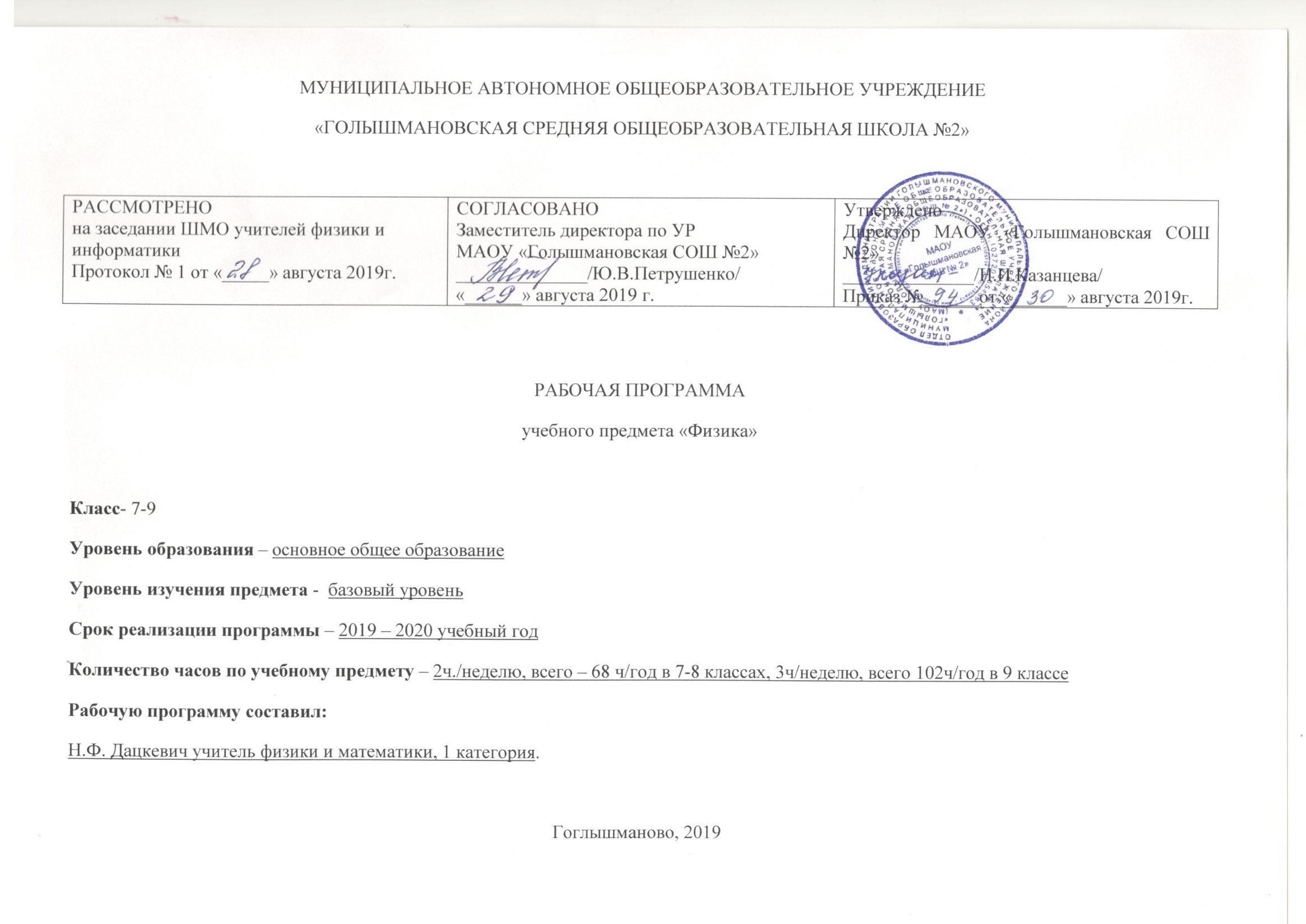 Пояснительная записка	Настоящая рабочая программа по физике разработана в соответствии с: Федеральным государственным образовательным стандартом основного общего образования, утвержденным приказом Минобрнауки России от 05.03.2004 № 1089 с изменениями от 07.06.2016 г № 506;Основной образовательной программой ООО МАОУ «Голышмановская СОШ № 2»;Учебным планом МАОУ «Голышмановская СОШ № 2»Программа основного общего образования. Физика. 7-9 классы. Авторы: А.В. Перышкин, Н.В. Филонович, Е.М. Гутник (Физика. 7-9 классы: рабочие программы / сост. Е.Н. Тихонова. - 5-е изд. перераб. - М.: Дрофа, 2015)Положением о разработке и утверждении рабочих программ учебных предметов, курсов и дисциплин в МАОУ «Голышмановская СОШ № 2», утвержденным приказом №  91  от  28 .08.2016. Используемые учебники:       А.В.Пёрышкин. Физика 7 класс , 4 издание ,стереотипное 2015 год.       А.В.Пёрышкин. Физика 8 класс , 2 издание ,стереотипное 2014 год.      А.В.Пёрышкин. Физика 9 класс , 4 издание ,стереотипное 2017 год                 Планируемые результаты освоения предмета, курса физикиЛичностными результатами обучения физике в основной школе являются:• сформированность познавательных интересов, интеллектуальных и творческих способностей учащихся;• убежденность в возможности познания природы, в необходимости разумного использования достижений науки и технологий для дальнейшего развития человеческого общества, уважение к творцам науки и техники, отношение к физике как элементу общечеловеческой культуры;                     • самостоятельность в приобретении новых знаний и практических умений;                                                                                                                               • готовность к выбору жизненного пути в соответствии с собственными интересами и возможностями;мотивация образовательной деятельности школьников на основе личностно ориентированного подхода;                                                                 • формирование ценностных отношений друг к другу, учителю, авторам открытий и изобретений, результатам обучения.Метапредметными результатами обучения физике в основной школе являются:• овладение навыками самостоятельного приобретения новых знаний, организации учебной деятельности, постановки целей, планирования, самоконтроля и оценки результатов своей деятельности, умениям предвидеть возможные результаты своих действий;                                                      • понимание различий между исходными фактами и гипотезами для их объяснения, теоретическими моделями и реальными объектами, овладение универсальными учебными действиями на примерах гипотез для объяснения известных фактов и экспериментальной проверки выдвигаемых гипотез, разработки теоретических моделей процессов или явлений;формирование умений воспринимать, перерабатывать и предъявлять информацию в словесной, образной, символической формах, анализировать и перерабатывать полученную информацию в соответствии с поставленными задачами, выделять основное содержание прочитанного текста, находить в нем ответы на поставленные вопросы и излагать его;приобретение опыта самостоятельного поиска, анализа и отбора информации с использованием различных источников и новых информационных технологий для решения познавательных задач;развитие монологической и диалогической речи, умения выражать свои мысли и способности выслушивать собеседника, понимать его точку зрения, признавать право другого человека на иное мнение;освоение приемов действий в нестандартных ситуациях, овладение эвристическими методами решения проблем;формирование умений работать в группе с выполнением различных социальных ролей, представлять и отстаивать свои взгляды и убеждения, вести дискуссию.Общими предметными результатами обучения физике в основной школе являются:знания о природе важнейших физических явлений окружающего мира и понимание смысла физических законов, раскрывающих связь изученных явлений;умения пользоваться методами научного исследования явлений природы, проводить наблюдения, планировать и выполнять эксперименты, обрабатывать результаты измерений, представлять результаты измерений с помощью таблиц, графиков и формул, обнаруживать зависимости между физическими величинами, объяснять полученные результаты и делать выводы, оценивать границы погрешностей результатов измерений;умения применять теоретические знания по физике на практике, решать физические задачи на применение полученных знаний;умения и навыки применять полученные знания для объяснения принципов действия важнейших техническихустройств, решения практических задач повседневной жизни, обеспечения безопасности своей жизни, рационального природопользования и охраны окружающей среды;формирование убеждения в закономерной связи и познаваемости явлений природы, в объективности научного знания, в высокой ценности науки в развитии материальной и духовной культуры людей;развитие теоретического мышления на основе формирования умений устанавливать факты, различать причины и следствия, строить модели и выдвигать гипотезы, отыскивать и формулировать доказательства выдвинутых гипотез, выводить из экспериментальных фактов и теоретических моделей физические законы;коммуникативные умения докладывать о результатах своего исследования, участвовать в дискуссии, кратко и точно отвечать на вопросы, использовать справочную литературу и другие источники информации.Частными предметными результатами обучения физике в основной школе, на которых основываются общие результаты, являются:понимание и способность объяснять такие физические явления, как свободное падение тел, колебания нитяного и пружинного маятников, атмосферное давление, плавание тел, диффузия, большая сжимаемость газов, малая сжимаемость жидкостей и твердых тел, процессы испарения и плавления вещества, охлаждение жидкости при испарении, изменение внутренней энергии тела в результате теплопередачи или работы внешних сил, электризация тел, нагревание проводников электрическим током, электромагнитная индукция, отражение и преломление света, дисперсия света, возникновение линейчатого спектра излучения;умения измерять расстояние, промежуток времени, скорость, ускорение, массу, силу, импульс, работу силы, мощность, кинетическую энергию, потенциальную энергию, температуру, количество теплоты, удельную теплоемкость вещества, удельную теплоту плавления вещества, влажность воздуха, силу электрического тока, электрическое напряжение, электрический заряд, электрическое сопротивление, фокусное расстояние собирающей линзы, оптическую силу линзы;владение экспериментальными методами исследования в процессе самостоятельного изучения зависимости пройденного пути от времени, удлинения пружины от приложенной силы, силы тяжести от массы тела, силы трения скольжения от площади соприкосновения тел и силы нормального давления, силы Архимеда от объема вытесненной воды, периода колебаний маятника от его длины, объема газа от давления при постоянной температуре, силы тока на участке цепи от электрического напряжения, электрического сопротивления проводника от его длины, площади поперечного сечения и материала, направления индукционного тока от условий его возбуждения, угла отражения от угла падения света;понимание смысла основных физических законов и умение применять их на практике: законы динамики Ньютона, закон всемирного тяготения, законы Паскаля и Архимеда, закон сохранения импульса, закон сохранения энергии, закон сохранения электрического заряда, закон Ома для участка цепи, закон Джоуля-Ленца;понимание принципов действия машин, приборов и технических устройств, с которыми каждый человек постоянно встречается в повседневной жизни, и способов обеспечения безопасности при их использования;овладение разнообразными способами выполнения расчетов для нахождения неизвестной величины в соответствии с условиями поставленной задачи на основании использования законов физики;умение использовать полученные знания, умения и навыки в повседневной жизни (быт, экология, охрана здоровья, охрана окружающей среды, техника безопасности и др.).7 классЛичностными результатами изучения курса «Физика» в 7-м классе является формирование следующих умений: Определять и высказывать под руководством педагога самые общие для всех людей правила поведения при сотрудничестве (этические нормы).В предложенных педагогом ситуациях общения и сотрудничества, опираясь на общие для всех правила поведения,  делать выбор, при поддержке других участников группы и педагога, как поступить.Средством достижения этих результатов служит организация на уроке работы в парах постоянного и сменного состава, групповые формы работы.Метапредметными результатами изучения курса «Физика» в 7-м классе являются формирование следующих универсальных учебных действий (УУД). Регулятивные УУД:Определять и формулировать цель деятельности на уроке.Ставить учебную задачу. Учиться составлять план и определять последовательность действий. Учиться высказывать своё предположение (версию) на основе работы с иллюстрацией учебника.Учиться работать по предложенному учителем плану.Средством формирования этих действий служат элементы технологии проблемного обучения на этапе изучения нового материала.-Учиться отличать верно выполненное задание от неверного.-Учиться совместно с учителем и другими учениками давать эмоциональную оценку деятельности класса  на уроке. Средством формирования этих действий служит технология оценивания образовательных достижений.Познавательные УУД:Ориентироваться в своей системе знаний: отличать новое от уже известного с помощью учителя. Делать предварительный отбор источников информации: ориентироваться  в учебнике (на развороте, в оглавлении, в словаре).Добывать новые знания: находить ответы на вопросы, используя учебник, свой жизненный опыт и информацию, полученную на уроке. Перерабатывать полученную информацию: делать выводы в результате  совместной  работы всего класса.Перерабатывать полученную информацию: сравнивать и классифицировать.Преобразовывать информацию из одной формы в другую: составлять физические  рассказы и задачи на основе простейших физических моделей (предметных, рисунков, схематических рисунков, схем); находить и формулировать решение задачи с помощью простейших  моделей (предметных, рисунков, схематических рисунков, схем).Средством формирования этих действий служит учебный материал, задания учебника и задачи из сборников.Коммуникативные УУД:-Донести свою позицию до других: оформлять свою мысль в устной и письменной речи (на уровне одного предложения или небольшого текста).Слушать и понимать речь других.Читать и пересказывать текст.- Средством формирования этих действий служит технология проблемного обучения.-Совместно договариваться о правилах общения и поведения в школе и следовать им.-Учиться выполнять различные роли в группе (лидера, исполнителя, критика).Средством формирования этих действий служит организация работы в парах постоянного и сменного состава.Предметными результатами изучения курса «Физика» в 7-м классе являются формирование следующих умений. 1-й уровень (необходимый)Учащиеся должны знать/понимать: смысл понятий: физическое явление, физический закон, физические величины, взаимодействие;смысл физических величин:  путь, скорость, масса, плотность, сила, давление, работа, мощность, кинетическая энергия, потенциальная энергия, коэффициент полезного действия;смысл физических законов: Паскаля, Архимеда, Гука.2-й уровень (программный)Учащиеся должны уметь:собирать установки для эксперимента по описанию, рисунку и проводить наблюдения изучаемых явлений;измерять массу, объём, силу тяжести, расстояние; представлять результаты измерений в виде таблиц, выявлять эмпирические зависимости;объяснять результаты наблюдений и экспериментов;применять экспериментальные результаты для предсказания значения величин, характеризующих ход физических явлений;выражать результаты измерений и расчётов в единицах Международной системы;решать задачи на применение изученных законов;приводить примеры практического использования физических законов;использовать приобретённые знания и умения в практической деятельности и в повседневной жизни8-й классЛичностными результатами изучения предметно-методического курса «Физика» в 8-м классе является формирование следующих умений: -Самостоятельно определять и высказывать общие для всех людей правила поведения при совместной работе и сотрудничестве (этические нормы).   -В предложенных педагогом ситуациях общения и сотрудничества, опираясь на общие для всех простые правила поведения, самостоятельно  делать выбор, какой поступок совершить.Средством достижения этих результатов служит организация на уроке работы в парах постоянного и сменного состава, групповые формы работы.Метапредметными результатами изучения курса «Физика» в 8-м классе являются формирование следующих универсальных учебных действий. Регулятивные УУД:                                                                                                                                                                                                                              -Определять цель деятельности на уроке самостоятельно. -Учиться  формулировать учебную проблему совместно с учителем.Учиться планировать учебную деятельность на уроке. Высказывать свою версию, пытаться предлагать способ её проверки. Работая по предложенному плану, использовать необходимые средства (учебник, простейшие приборы и инструменты).-Средством формирования этих действий служат элементы технологии проблемного обучения на этапе изучения нового материала.-Определять успешность выполнения своего задания при помощи учителя.-Средством формирования этих действий служит технология оценивания учебных успехов.Познавательные УУД:Ориентироваться в своей системе знаний: понимать, что нужна  дополнительная информация (знания) для решения учебной  задачи в один шаг.Делать предварительный отбор источников информации для  решения учебной задачи. Добывать новые знания: находить необходимую информацию как в учебнике, так и в предложенных учителем  словарях и энциклопедиях.Добывать новые знания: извлекать информацию, представленную в разных формах (текст, таблица, схема, иллюстрация и др.).Перерабатывать полученную информацию: наблюдать и делать  самостоятельные  выводы.Средством формирования этих действий служит учебный материал учебника, словари, энциклопедииКоммуникативные УУД:Донести свою позицию до других: оформлять свою мысль в устной и письменной речи (на уровне одного предложения или небольшого текста).Слушать и понимать речь других.Выразительно пересказывать текст.Вступать в беседу на уроке и в жизни. Средством формирования этих действий служит технология проблемного диалога и технология продуктивного чтения.Совместно договариваться о  правилах общения и поведения в школе и следовать им.Учиться выполнять различные роли в группе (лидера, исполнителя, критика).Средством достижения этих результатов служит организация на уроке работы в парах постоянного и сменного состава, групповые формы работы.Предметными результатами изучения курса «Физики» в 8-м классе являются формирование следующих умений. 1-й уровень (необходимый)знать/пониматьсмысл понятий: тепловое движение, теплопередача, теплопроводность, конвекция, излучение, агрегатное состояние, фазовый переход. электрический заряд, электрическое поле, проводник, полупроводник и диэлектрик, химический элемент, атом и атомное ядро, протон, нейтрон, электрическая сила, ион, электрическая цепь и схема, точечный источник света,  поле зрения, аккомодация, зеркало, тень, затмение, оптическая ось, фокус, оптический центр, близорукость и дальнозоркость. магнитное поле, магнитные силовые линии, постоянный магнит, магнитный полюс.смысл физических величин: внутренняя энергия, количество теплоты, удельная теплоемкость вещества, удельная теплота сгорания топлива, удельная теплота парообразования, удельная теплота плавления, температура кипения, температура плавления, влажность, электрический заряд, сила тока, напряжение, сопротивление, удельное сопротивление, работа и мощность тока, углы падения, отражения, преломления, фокусное расстояние, оптическая сила.смысл физических законов: сохранения энергии в тепловых процессах, сохранения электрического заряда, Ома для участка электрической цепи, Джоуля-Ленца, закон Ампера, закон прямолинейного распространения света, законы отражения и преломления света.2-й уровень (программный)Учащиеся должны уметь:описывать и объяснять физические явления: теплопроводность, конвекцию, излучение, испарение, конденсацию, кипение, плавление, кристаллизацию, электризацию тел, взаимодействие электрических зарядов, взаимодействие магнитов, действие магнитного поля на проводник с током, тепловое действие тока, отражение, преломление  света;использовать физические приборы и измерительные инструменты для измерения физических величин: температуры, влажности воздуха, силы тока, напряжения, электрического сопротивления, работы и мощности электрического тока; представлять результаты измерений с помощью таблиц, графиков и выявлять на этой основе эмпирические зависимости: температуры остывающего тела от времени, силы тока от напряжения на участке цепи, угла отражения от угла падения света, угла преломления от угла падения света;выражать результаты измерений и расчетов в единицах Международной системы;приводить примеры практического использования физических знаний о тепловых, электромагнитных явлениях; решать задачи на применение изученных физических законов.9-й классЛичностными результатами изучения учебно-методического курса «Физика» в 9-м классах является формирование следующих умений: Самостоятельно определять и высказывать общие для всех людей правила поведения при общении и сотрудничестве (этические нормы общения и сотрудничества).В самостоятельно созданных ситуациях общения и сотрудничества, опираясь на общие для всех простые правила поведения,  делать выбор, какой поступок совершить.Средством достижения этих результатов служит учебный материал – умение определять свое отношение к миру.Метапредметными результатами изучения учебно-методического курса «Физика» в 9-ом классе являются формирование следующих универсальных учебных действий. Регулятивные УУД:Самостоятельно формулировать цели урока после предварительного обсуждения.Учиться обнаруживать и формулировать учебную проблему.Составлять план решения проблемы (задачи).Работая по плану, сверять свои действия с целью и, при необходимости, исправлять ошибки самостоятельно.Средством формирования этих действий служат элементы технологии проблемного обучения на этапе изучения нового материала.В диалоге с учителем учиться вырабатывать критерии оценки и определять степень успешности выполнения своей работы и работы всех, исходя из имеющихся критериев.Средством формирования этих действий служит технология оценивания учебных успехов.         Познавательные УУД:Ориентироваться в своей системе знаний: самостоятельно предполагать, какая информация нужна для решения учебной задачи в несколько  шагов.Отбирать необходимые для решения учебной задачи  источники информации.Добывать новые знания: извлекать информацию, представленную в разных формах (текст, таблица, схема, иллюстрация и др.).Перерабатывать полученную информацию: сравнивать и  группировать факты и явления; определять причины явлений, событий.Перерабатывать полученную информацию: делать выводы на основе обобщения   знаний.Преобразовывать информацию из одной формы в другую:  составлять простой план и  сложный план учебно-научного текста. Преобразовывать информацию из одной формы в другую:  представлять информацию в виде текста, таблицы, схемы.              Средством формирования этих действий служит учебный материал.Коммуникативные УУД:Донести свою позицию до других: оформлять свои мысли в устной и письменной речи с учётом своих учебных и жизненных речевых ситуаций.Донести свою позицию до других: высказывать свою точку зрения и пытаться её обосновать, приводя аргументы.Слушать других, пытаться принимать другую точку зрения, быть готовым изменить свою точку зрения.Средством формирования этих действий служит технология проблемного диалога.Читать вслух и про себя тексты учебников и при этом: вести «диалог с автором» (прогнозировать будущее чтение; ставить вопросы к тексту и искать ответы; проверять себя); отделять новое от известного; выделять главное; составлять план. Средством формирования этих действий служит технология продуктивного чтения.Договариваться с людьми: выполняя различные роли в группе, сотрудничать в совместном решении проблемы (задачи).Учиться уважительно относиться к позиции другого, пытаться договариваться.Средством достижения этих результатов служит организация на уроке работы в парах постоянного и сменного состава, групповые формы работы.Предметными результатами изучения курса «Физика» в 9-м классе являются формирование следующих умений. 1-й уровень (необходимый)Учащиеся должны знать/понимать: смысл понятий: магнитное поле, атом, атомное ядро, радиоактивность, ионизирующие излучения; относительность механического движения, траектория, инерциальная система отсчета, искусственный спутник, замкнутая система. внутренние силы, математический маятник, звук. изотоп, нуклон;смысл физических величин:  магнитная индукция, магнитный поток, энергия электромагнитного пол, перемещение, проекция вектора, путь, скорость, ускорение, ускорение свободного падения, центростремительное ускорение, сила, сила тяжести, масса, вес тела, импульс, период, частота. амплитуда, фаза, длина волны, скорость волны, энергия связи, дефект масс. смысл физических законов: уравнения кинематики, законы Ньютона (первый, второй, третий), закон всемирного тяготения, закон сохранения импульса, принцип относительности Галилея,  законы гармонических колебаний, правило левой руки, закон электромагнитной индукции, правило Ленца, закон радиоактивного распада.2-й уровень (программный) Учащиеся должны уметь: собирать установки для эксперимента по описанию, рисунку и проводить наблюдения изучаемых явлений;измерять силу тяжести, расстояние; представлять результаты измерений в виде таблиц, выявлять эмпирические зависимости;объяснять результаты наблюдений и экспериментов;применять экспериментальные результаты для предсказания значения величин, характеризующих ход физических явлений;выражать результаты измерений и расчётов в единицах Международной системы;решать задачи на применение изученных законов;приводить примеры практического использования физических законов;использовать приобретённые знания и умения в практической деятельности и в повседневной жизни.Механические явленияВыпускник научится:• распознавать механические явления и объяснять на основе имеющихся знаний основные свойства или условия протекания этих явлений: равномерное и равноускоренное прямолинейное движение, свободное падение тел, невесомость, равномерное движение по окружности, инерция, взаимодействие тел, передача давления твёрдыми телами, жидкостями и газами, атмосферное давление, плавание тел, равновесие твёрдых тел, колебательное движение, резонанс, волновое движение;• описывать изученные свойства тел и механические явления, используя физические величины: путь, скорость, ускорение, масса тела, плотность вещества, сила, давление, импульс тела, кинетическая энергия, потенциальная энергия, механическая работа, механическая мощность, КПД простого механизма, сила трения, амплитуда, период и частота колебаний, длина волны и скорость её распространения; при описании правильно трактовать физический смысл используемых величин, их обозначения и единицы измерения, находить формулы, связывающие данную физическую величину с другими величинами;• анализировать свойства тел, механические явления и процессы, используя физические законы и принципы: закон сохранения энергии, закон всемирного тяготения, равнодействующая сила, I, II и III законы Ньютона, закон сохранения импульса, закон Гука, закон Паскаля, закон Архимеда; при этом различать словесную формулировку закона и его математическое выражение;• различать основные признаки изученных физических моделей: материальная точка, инерциальная система отсчёта;• решать задачи, используя физические законы (закон сохранения энергии, закон всемирного тяготения, принцип суперпозиции сил, I, II и III законы Ньютона, закон сохранения импульса, закон Гука, закон Паскаля, закон Архимеда) и формулы, связывающие физические величины (путь, скорость, ускорение, масса тела, плотность вещества, сила, давление, импульс тела, кинетическая энергия, потенциальная энергия, механическая работа, механическая мощность, КПД простого механизма, сила трения скольжения, амплитуда, период и частота колебаний, длина волны и скорость её распространения): на основе анализа условия задачи выделять физические величины и формулы, необходимые для её решения, и проводить расчёты.Выпускник получит возможность научиться:• использовать знания о механических явлениях в повседневной жизни для обеспечения безопасности при обращении с приборами и техническими устройствами, для сохранения здоровья и соблюдения норм экологического поведения в окружающей среде;• приводить примеры практического использования физических знаний о механических явлениях и физических законах; использования возобновляемых источников энергии; экологических последствий исследования космического пространства;• различать границы применимости физических законов, понимать всеобщий характер фундаментальных законов (закон сохранения механической энергии, закон сохранения импульса, закон всемирного тяготения) и ограниченность использования частных законов (закон Гука, закон Архимеда и др.);• приёмам поиска и формулировки доказательств выдвинутых гипотез и теоретических выводов на основе эмпирически установленных фактов;• находить адекватную предложенной задаче физическую модель, разрешать проблему на основе имеющихся знаний по механике с использованием математического аппарата, оценивать реальность полученного значения физической величины.Тепловые явленияВыпускник научится:• распознавать тепловые явления и объяснять на основе имеющихся знаний основные свойства или условия протекания этих явлений: диффузия, изменение объёма тел при нагревании (охлаждении), большая сжимаемость газов, малая сжимаемость жидкостей и твёрдых тел; тепловое равновесие, испарение, конденсация, плавление, кристаллизация, кипение, влажность воздуха, различные способы теплопередачи;• описывать изученные свойства тел и тепловые явления, используя физические величины: количество теплоты, внутренняя энергия, температура, удельная теплоёмкость вещества, удельная теплота плавления и парообразования, удельная теплота сгорания топлива, коэффициент полезного действия теплового двигателя; при описании правильно трактовать физический смысл используемых величин, их обозначения и единицы измерения, находить формулы, связывающие данную физическую величину с другими величинами;• анализировать свойства тел, тепловые явления и процессы, используя закон сохранения энергии; различать словесную формулировку закона и его математическое выражение;• различать основные признаки моделей строения газов, жидкостей и твёрдых тел;• решать задачи, используя закон сохранения энергии в тепловых процессах, формулы, связывающие физические величины (количество теплоты, внутренняя энергия, температура, удельная теплоёмкость вещества, удельная теплота плавления и парообразования, удельная теплота сгорания топлива, коэффициент полезного действия теплового двигателя): на основе анализа условия задачи выделять физические величины и формулы, необходимые для её решения, и проводить расчёты.Выпускник получит возможность научиться:• использовать знания о тепловых явлениях в повседневной жизни для обеспечения безопасности при обращении с приборами и техническими устройствами, для сохранения здоровья и соблюдения норм экологического поведения в окружающей среде; приводить примеры экологических последствий работы двигателей внутреннего сгорания (ДВС), тепловых и гидроэлектростанций;• приводить примеры практического использования физических знаний о тепловых явлениях;• различать границы применимости физических законов, понимать всеобщий характер фундаментальных физических законов (закон сохранения энергии в тепловых процессах) и ограниченность использования частных законов;• приёмам поиска и формулировки доказательств выдвинутых гипотез и теоретических выводов на основе эмпирически установленных фактов;• находить адекватную предложенной задаче физическую модель, разрешать проблему на основе имеющихся знаний о тепловых явлениях с использованием математического аппарата и оценивать реальность полученного значения физической величины.Электрические и магнитные явленияВыпускник научится:• распознавать электромагнитные явления и объяснять на основе имеющихся знаний основные свойства или условия протекания этих явлений: электризация тел, взаимодействие зарядов, нагревание проводника с током, взаимодействие магнитов, электромагнитная индукция, действие магнитного поля на проводник с током, прямолинейное распространение света, отражение и преломление света, дисперсия света;• описывать изученные свойства тел и электромагнитные явления, используя физические величины: электрический заряд, сила тока, электрическое напряжение, электрическое сопротивление, удельное сопротивление вещества, работа тока, мощность тока, фокусное расстояние и оптическая сила линзы; при описании правильно трактовать физический смысл используемых величин, их обозначения и единицы измерения; указывать формулы, связывающие данную физическую величину с другими величинами;• анализировать свойства тел, электромагнитные явления и процессы, используя физические законы: закон сохранения электрического заряда, закон Ома для участка цепи, закон Джоуля - Ленца, закон прямолинейного распространения света, закон отражения света, закон преломления света; при этом различать словесную формулировку закона и его математическое выражение;• решать задачи, используя физические законы (закон Ома для участка цепи, закон Джоуля—Ленца, закон прямолинейного распространения света, закон отражения света, закон преломления света) и формулы, связывающие физические величины (сила тока, электрическое напряжение, электрическое сопротивление, удельное сопротивление вещества, работа тока, мощность тока, фокусное расстояние и оптическая сила линзы, формулы расчёта электрического сопротивления при последовательном и параллельном соединении проводников); на основе анализа условия задачи выделять физические величины и формулы, необходимые для её решения, и проводить расчёты.Выпускник получит возможность научиться:• использовать знания об электромагнитных явлениях в повседневной жизни для обеспечения безопасности при обращении с приборами и техническими устройствами, для сохранения здоровья и соблюдения норм экологического поведения в окружающей среде;• приводить примеры практического использования физических знаний о электромагнитных явлениях;• различать границы применимости физических законов, понимать всеобщий характер фундаментальных законов (закон сохранения электрического заряда) и ограниченность использования частных законов (закон Ома для участка цепи, закон Джоуля-Ленца и др.);• приёмам построения физических моделей, поиска и формулировки доказательств выдвинутых гипотез и теоретических выводов на основе эмпирически установленных фактов;• находить адекватную предложенной задаче физическую модель, разрешать проблему на основе имеющихся знаний об электромагнитных явлениях с использованием математического аппарата и оценивать реальность полученного значения физической величины.Квантовые явленияВыпускник научится:• распознавать квантовые явления и объяснять на основе имеющихся знаний основные свойства или условия протекания этих явлений: естественная и искусственная радиоактивность, возникновение линейчатого спектра излучения;• описывать изученные квантовые явления, используя физические величины: скорость электромагнитных волн, длина волны и частота света, период полураспада; при описании правильно трактовать физический смысл используемых величин, их обозначения и единицы измерения; указывать формулы, связывающие данную физическую величину с другими величинами, вычислять значение физической величины;• анализировать квантовые явления, используя физические законы и постулаты: закон сохранения энергии, закон сохранения электрического заряда, закон сохранения массового числа, закономерности излучения и поглощения света атомом;• различать основные признаки планетарной модели атома, нуклонной модели атомного ядра;• приводить примеры проявления в природе и практического использования радиоактивности, ядерных и термоядерных реакций, линейчатых спектров.Выпускник получит возможность научиться:• использовать полученные знания в повседневной жизни при обращении с приборами (счетчик ионизирующих частиц, дозиметр), для сохранения здоровья и соблюдения норм экологического поведения в окружающей среде;• соотносить энергию связи атомных ядер с дефектом массы;• приводить примеры влияния радиоактивных излучений на живые организмы; понимать принцип действия дозиметра;• понимать экологические проблемы, возникающие при использовании атомных электростанций, и пути решения этих проблем, перспективы использования управляемого термоядерного синтеза.Элементы астрономииВыпускник научится:• различать основные признаки суточного вращения звёздного неба, движения Луны, Солнца и планет относительно звёзд;• понимать различия между гелиоцентрической и геоцентрической системами мира.Выпускник получит возможность научиться:• указывать общие свойства и отличия планет земной группы и планет-гигантов; малых тел Солнечной системы и больших планет; пользоваться картой звёздного неба при наблюдениях звёздного неба;• различать основные характеристики звёзд (размер, цвет, температура), соотносить цвет звезды с её температурой;• различать гипотезы о происхождении Солнечной системы.Содержание учебного предметаРабочая программа по физике в 7-9 классах рассчитана на 204 часа. В том числе в 7, 8, 9 классах по 68 учебных часов из расчета 2 учебных часа в неделю.7 классФизика и физические методы изучения природы. (4 ч)Физика – наука о природе. Наблюдение и описание физических явлений. Физические приборы. Физические величины и их измерение. Погрешности измерений. Международная система единиц. Физика и техника. Физика и развитие представлений о материальном мире.Демонстрации.Примеры механических, тепловых, электрических, магнитных и световых явлений. Физические приборы.Лабораторные работы и опыты.Измерение физических величин с учетом абсолютной погрешности.Определение цены деления измерительного прибора Измерение длины.Измерение температуры.Первоначальные сведения о строении вещества. (6 ч)Строение вещества. Диффузия. Взаимодействие частиц вещества. Модели строения газов, жидкостей и твердых тел и объяснение свойств вещества на основе этих моделей.Демонстрации.Диффузия в газах и жидкостях. Сохранение объема жидкости при изменении формы сосуда. Сцепление свинцовых цилиндров.Лабораторная работа. Измерение размеров малых тел.ВИРТУАЛЬНАЯ ЭКСКУРСИЯ по теме: Движение молекул. Броуновское движение.Диффузия.Взаимодействие тел. (23 ч)Механическое движение. Относительность механического движения. Траектория. Путь. Прямолинейное равномерное движение. Скорость равномерного прямолинейного движения. Неравномерное движение. Явление инерции. Масса тела. Измерение массы тела с помощью  весов. Плотность вещества. Методы измерения массы и плотности. Взаимодействие тел. Сила. Правило сложения сил, действующих по одной прямой. Сила упругости. Закон Гука. Методы измерения силы. Динамометр. Графическое изображение силы.  Явление тяготения. Сила тяжести. Связь между силой тяжести и массой. Вес тела. Сила трения. Трение скольжения, качения, покоя. Подшипники. Центр тяжести тела.Демонстрации.Равномерное прямолинейное движение. Относительность движения. Явление инерции. Взаимодействие тел. Сложение сил. Сила трения.Лабораторные работы и опыты.Изучение зависимости пути от времени при прямолинейном равномерном движении. Измерение скорости. Измерение массы тела на рычажных весах. Измерение объема твердого тела. Измерение плотности твердого тела. Исследование зависимости силы упругости от удлинения пружины. Измерение жесткости пружины. Исследование зависимости силы трения скольжения от силы нормального давления. Определение центра тяжести плоской пластины.Давление твердых тел, газов, жидкостей. (22 ч)Давление. Давление твердых тел. Давление газа. Объяснение давления на основе молекулярно-кинетических представлений. Закон Паскаля. Давление в жидкости и газе. Сообщающиеся сосуды. Шлюзы. Гидравлический пресс. Гидравлический тормоз. Атмосферное давление. Опыт Торричелли. Методы измерения давления. Барометр-анероид. Изменение атмосферного давления с высотой. Манометр. Насос.Закон Архимеда. Условие плавания тел. Плавание тел. Воздухоплавание.Демонстрации. Зависимость давления твердого тела на опору от действующей силы и площади опоры. Обнаружение атмосферного давления. Измерение атмосферного давления барометром-анероидом. Закон Паскаля. Гидравлический пресс. Закон Архимеда.Лабораторные работы и опыты.Измерение давления твердого тела на опору. Измерение выталкивающей силы, действующей на погруженное в жидкость тело. Выяснение условий плавания тела в жидкости.УРОК НА ПРОИЗВОДСТВЕ (ОБРАЗОВАТЕЛЬНАЯ ЭКСКУРСИЯ ) по теме:Выталкивающая сила. Закон Архимеда. Условие плавания тел.Воздухоплавание. Плавание тел.Работа и мощность. Энергия. (13 ч)Работа силы, действующей по направлению движения тела. Мощность. Кинетическая энергия движущегося тела. Потенциальная энергия тел. Превращение одного вида механической энергии в другой.  Методы измерения работы, мощности и энергии.Простые механизмы. Условия равновесия рычага. Момент силы. Равновесие тела с закрепленной осью вращения. Виды равновесия тел. «Золотое правило» механики. Коэффициент полезного действия.Демонстрации. Простые механизмы.Лабораторные работы и опыты.17. Выяснение условия равновесия рычага. Измерение КПД при подъеме тела по наклонной плоскости.8 классТепловые явления (12 часов)Тепловое движение. Термометр. Связь температуры со средней скоростью движения его молекул. Внутренняя энергия. Два способа изменения внутренней энергии: теплопередача и работа. Виды теплопередачи. Количество теплоты. Удельная теплоемкость вещества. Удельная теплота сгорания топлива. Закон сохранения энергии в механических и тепловых процессах.Демонстрации.Изменение энергии тела при совершении работы. Конвекция в жидкости. Теплопередача путем излучения. Сравнение удельных теплоемкостей различных веществ.Лабораторные работы и опыты.Исследование изменения со временем температуры остывающей воды.Сравнение количеств теплоты при смешивании воды разной температуры.Измерение удельной теплоемкости твердого тела.Изменение агрегатных состояний вещества (11 часов)Агрегатные состояния вещества. Плавление и отвердевание тел. Температура плавления. Удельная теплота плавления. Испарение и конденсация. Насыщенный пар. Относительная влажность воздуха и ее измерение. Психрометр. Кипение. Зависимость температуры кипения от давления. Удельная теплота парообразования. Объяснение изменения агрегатных состояний на основе молекулярно-кинетических представлений. Преобразования энергии в тепловых двигателях. Двигатель внутреннего сгорания. Паровая турбина. Холодильник. КПД теплового двигателя. Экологические проблемы использования тепловых машин.Демонстрации.Явление испарения. Кипение воды. Зависимость температуры кипения от давления. Плавление и кристаллизация веществ. Измерение влажности воздуха психрометром. Устройство четырехтактного двигателя внутреннего сгорания. Устройство паровой турбины.Лабораторная работа. Измерение относительной влажности воздуха.Электрические явления (28 часов)Электризация тел. Два рода электрических зарядов. Проводники, непроводники (диэлектрики) и полупроводники. Взаимодействие заряженных тел. Электрическое поле. Закон сохранения электрического заряда. Делимость электрического заряда. Электрон. Строение атомов.Электрический ток. Гальванические элементы и аккумуляторы. Действия электрического тока. Направление электрического тока. Электрическая цепь. Электрический ток в металлах. Носители электрического тока в полупроводниках, газах и электролитах. Полупроводниковые приборы. Сила тока. Амперметр. Электрическое напряжение. Вольтметр. Электрическое сопротивление. Закон Ома для участка электрической цепи. Удельное электрическое сопротивление. Реостаты. Последовательное и параллельное соединения проводников.Работа и мощность тока. Количество теплоты, выделяемое проводником с током. Лампа накаливания. Электрические нагревательные приборы. Электрический счетчик. Расчет электроэнергии, потребляемой электроприбором. Короткое замыкание. Плавкие предохранители.Демонстрации.Электризация тел. Два рода электрических зарядов. Устройство и действие электроскопа. Проводники и изоляторы. Электризация через влияние. Перенос электрического заряда с одного тела на другое. Источники постоянного тока. Составление электрической цепи.Лабораторные работы и опыты.Сборка электрической цепи и измерение силы тока в ее различных участках. Измерение напряжения на различных участках электрической цепи. Регулирование силы тока реостатом. Исследование зависимости силы тока в проводнике от напряжения на его концах при постоянном сопротивлении. Измерение сопротивления. Измерение работы и мощности электрического тока в лампе.Электромагнитные явления (5 часов)Магнитное поле тока. Электромагниты и их применение. Постоянные магниты. Магнитное поле Земли. Магнитные бури. Действие магнитного поля на проводник с током. Электродвигатель. Динамик и микрофон.Демонстрации.Опыт Эрстеда. Принцип действия микрофона и громкоговорителя.Лабораторные работы.Сборка электромагнита и испытание его действия. Изучение электрического двигателя постоянного тока (на модели).Световые явления (10 часов)Источники света. Прямолинейное распространение света в однородной среде. Отражение света. Закон отражения. Плоское зеркало. Преломление света. Линза. Фокусное расстояние и оптическая сила линзы. Построение изображений в линзах. Глаз как оптическая система. Дефекты зрения. Оптические приборы.Демонстрации.Источники света. Прямолинейное распространение света. Закон отражения света. Изображение в плоском зеркале. Преломление света. Ход лучей в собирающей и рассеивающей линзах. Получение изображений с помощью линз. Принцип действия проекционного аппарата. Модель глаза.Лабораторные работы и опыты.Исследование зависимости угла отражения от угла падения света. Исследование зависимости угла преломления от угла падения света. Измерение фокусного расстояния собирающей линзы. Получение изображений.Итоговое повторение (2 часа)9 классЗаконы взаимодействия и движения тел (34 часов)Материальная точка. Система отсчета. Перемещение. Скорость прямолинейного равномерного движения. Прямолинейное равноускоренное движение. Мгновенная скорость. Ускорение. Графики зависимости скорости и перемещения от времени при прямолинейном равномерном и равноускоренном движениях. Относительность механического движения. Геоцентрическая и гелиоцентрическая системы мира. Инерциальная система отсчета. Первый, второй и третий законы Ньютона. Свободное падение. Невесомость. Закон всемирного тяготения. Искусственные спутники Земли. Импульс. Закон сохранения импульса. Реактивное движение.Демонстрации.Относительность движения. Равноускоренное движение. Свободное падение тел в трубке Ньютона. Направление скорости при равномерном движении по окружности. Второй закон Ньютона. Третий закон Ньютона. Невесомость. Закон сохранения импульса. Реактивное движение..Лабораторные работы и опыты.Исследование равноускоренного движения без начальной скорости. Измерение ускорения свободного падения.УРОК НА ПРОИЗВОДСТВЕ (ОБРАЗОВАТЕЛЬНАЯ ЭКСКУРСИЯ ) по теме: Импульс. Закон сохранения импульса.Механические колебания и волны. Звук.  (11 часов)Колебательное движение. Пружинный, нитяной, математический маятники. Свободные и вынужденные колебания. Затухающие колебания. Колебательная система. Амплитуда, период, частота колебаний. Превращение энергии при колебательном движении. Резонанс.Распространение колебаний в упругих средах.  Продольные и поперечные волны. Длина волны. Скорость волны. Звуковые волны. Скорость звука. Высота, тембр и громкость звука. Эхо.Демонстрации.Механические колебания. Механические волны. Звуковые колебания. Условия распространения звука.Лабораторные работы и опыты.Исследование зависимости периода колебаний пружинного маятника от массы груза и жесткости пружины. Исследование зависимости периода и частоты свободных колебаний нитяного маятника от длины нити.Электромагнитное поле (18 часов)Магнитное поле. Однородное и неоднородное магнитное поле. направление тока и направление линий его магнитного поля. Правило буравчика. Обнаружение магнитного поля. Правило левой руки. Индукция магнитного поля. Магнитный поток. Опыты Фарадея. Электромагнитная индукция. Направление индукционного тока. Правило Ленца. Явление самоиндукции. Переменный ток. Генератор переменного тока. Преобразования энергии в электрогенераторах. Трансформатор. Передача электрической энергии на расстояние.Электромагнитное поле. Электромагнитные волны. Скорость электромагнитных волн. Влияние электромагнитных излучений на живые организмы. Конденсатор. Колебательный контур. Получение электромагнитных колебаний. Принципы радиосвязи и телевидения. Электромагнитная природа света. Преломление света. Показатель преломления. Дисперсия света. Типы оптических спектров. Поглощение и испускание света атомами. Происхождение линейчатых спектров.Демонстрации.Устройство конденсатора. Энергия заряженного конденсатора. Электромагнитные колебания. Свойства электромагнитных волн. Дисперсия света. Получение белого света при сложении света разных цветов.Лабораторные работы и опыты.Изучение явления электромагнитной индукции. Наблюдение сплошного и линейчатого спектров.Строение атома и атомного ядра. 15 часовРадиоактивность как свидетельство сложного строения атомов. Альфа-, бета-, гамма-излучения. Опыты Резерфорда. Ядерная модель атома. Радиоактивные превращения атомных ядер. Сохранение зарядового и массового чисел при ядерных реакциях. Методы наблюдения и регистрации частиц в ядерной физике.Протонно-нейтронная модель ядра. Физический смысл зарядового и массового чисел. Изотопы. Правила смещения. Энергия связи частиц в ядре. Деление ядер урана. Цепная реакция. Ядерная энергетика. Экологические проблемы использования АЭС. Дозиметрия. Период полураспада. Закон радиоактивного распада. Влияние радиоактивных излучений на живые организмы. Термоядерная реакция. Источники энергии Солнца и звезд.Демонстрации.Модель опыта Резерфорда. Наблюдение треков в камере Вильсона. Устройство и действие счетчика ионизирующих частиц.Лабораторные работы и опыты.Изучение деления ядра атома урана по фотографии треков. Изучение треков заряженных частиц по готовым фотографиям. Измерение естественного радиационного фона дозиметром. (виртуальная)Строение и эволюция Вселенной 6 часов          Обобщающее повторение 18 часовТематическое планирование 7 классКалендарно-тематическое планированиеТематическое планирование 8 классКалендарно - тематическое планирование уроков физикив 8 классе  (68 часов в год  – 2 часа  в неделю)№п\пТема разделаКоличество часовКоличество К.Р.Количество Л.Р.1Физика и физические методы изучения природы.412Первоначальные сведения о строении вещества6113Взаимодействие тел.23254Давление твердых тел, газов, жидкостей.22225Работа и мощность. Энергия.12126Итоговое повторение117итого68711№ п/п Дата по плануДата по фактуДата по фактуТема урока.Тип урокаЭлементы содержанияПланируемые результаты обучения: хар-ка основных видов деятельности Вид контроляУУДВведение 4 часаВведение 4 часаВведение 4 часаВведение 4 часаВведение 4 часаВведение 4 часаВведение 4 часа1/101.09Инструктаж по Т.Б.Что изучает физика. Некото​рые физические терминыурок общеметодической направленностипредмет физикафизические явленияфизические теламатерия, вещество, полеФормирование у уч-ся деятельностных способностей и способностей к структурированию и систематизации изучаемого предметного содержанияЗадания на соответствие по определению: вещество, тело, явления.формирование учебно-познавательного интереса к новому материалу, способам решения новой задачи2/206.09Наблюдения и опыты. Физиче​ские величины. Измерение физических величинурок открытия нового знанияфизическая величинацена деления шкалыпогрешность измеренияФормирование у учащихся умений построения и реализации новых знаний (понятий, способов действия)Лабораторная работа, правильные прямые измерения, ответ с ед. измерения в СИ.формирование умений работы с физическими величинами3/37.09Точность и по​грешность измере​ний. Физика и тех​никаурок развивающего контроляфизическая величинацена деления шкалыпогрешность измеренияФормирование у уч-ся способностей к рефлексии коррекционно-контрольного типа и реализации коррекционной нормы (фиксирования собственных затруднений в деятельности)Ответы на вопросы    целеполагание, планирование пути достижения цели,формирование умений работы с физическими приборами, формулировать выводы по данной л.р.4/413.09Лабораторная работа № 1«Определение цены деления измерительного прибора»урок рефлексииИ. НьютонДж. МаксвеллС.П. КоролевЮ.А. Гагарин и др.Формирование у уч-ся способностей к рефлексии коррекционно-контрольного типа и реализации коррекционной нор-мыОтветы на вопросы  .основы прогнозирования, аргументировать свою точку зренияПервоначальные сведения о строении вещества 6 часовПервоначальные сведения о строении вещества 6 часовПервоначальные сведения о строении вещества 6 часовПервоначальные сведения о строении вещества 6 часовПервоначальные сведения о строении вещества 6 часовПервоначальные сведения о строении вещества 6 часовПервоначальные сведения о строении вещества 6 часов5/114.09Строениевещества.Молекулы.Броуновское движениеурок открытия нового знанияматериальность объектов и предметовмолекулаатомыФормирование у учащихся умений построения и реализации новых знаний (понятий, способов действия)Фронтальный опроспонимание различий между исходными фактами и гипотезами для их объяснения, овладение универсальными учебными действиями на примерах гипотез для объяснения известных фактов 6/220.09Лабораторная работа № 2«Определение размеров малых тел»урок общеметодической направленностиметод рядовФормирование у уч-ся деятельностных способностей и способностей к структурированию и систематизации изучаемого предметного содержанияПроверка лабораторной работысамостоятельно контролировать свое время, адекватно оценивать правильность своих действий, вносить коррективы7/321.09Движение мо​лекул. Взаимодейст​вие молекулурок открытия нового знаниядиффузияхаотичное движениеФормирование у учащихся умений пост-роения и реализации новых знаний (понятий, способов действия)Устный опросразвитие монологической и диалогической речи, умения выражать свои мысли и способности выслушивать собеседника, понимать его точку зрения, признавать право другого человека на иное мнение;8/427.09Движение молекул. Броуновское движение. Диффузия.урок открытия нового знаниявзаимное притяжение,отталкиваниекапиллярностьсмачиваниене смачиваниеФормирование у учащихся умений построения и реализации новых знаний (понятий, способов действия)Фронтальный опросанализировать и перерабатывать полученную информацию в соответствии с поставленными задачами, выделять основное содержание прочитанного текста, находить в нем ответы на поставленные вопросы и излагать его;9/528.09Агрегатные состояния вещест​ва. Свойства газов, жидкостей и твер​дых телурок общеметодической направленностиобъем, форма телакристаллыФормирование у уч-ся деятельностных способностей и способностей к структурированию и систематизации изучаемого предметного содержанияСоставление таблицыанализировать свойства тел10/604.10ВХОДНАЯ КОНТРОЛЬНАЯ РАБОТАЗачет по теме «Первоначальные сведения о строении вещества»урок рефлексии и развивающего контроляФормирование у уч-ся способностей к рефлексии коррекционно-контрольного типа и реализации коррекционной нормы (фиксирования собственных затруднений в деятельности)Тест освоение приемов действий в нестандартных ситуациях, овладение эвристическими методами решения проблем;Взаимодействие тел 23 часВзаимодействие тел 23 часВзаимодействие тел 23 часВзаимодействие тел 23 часВзаимодействие тел 23 часВзаимодействие тел 23 часВзаимодействие тел 23 час11/105.1005.10Механиче​ское движение. Равномерное и не​равномерное дви​жениеурок общеметодической направленностиотносительностьмеханическое движениесостояние покоятело отсчетаматериальная точкатраекторияпройденный путьравномерноенеравномерноеФормирование у уч-ся деятельностных способностей и способностей к структурированию и систематизации изучаемого предметного содержанияУстный опросприобретение опыта анализа и отбора информации с использованием различных источников и новых информационных технологий для решения познавательных задач;12/211.1011.10Скорость. Единицы скоростиурок открытия нового знанияскоростьпутьвремяскалярная величинавекторная величинасредняя скоростьФормирование у учащихся умений пост-роения и реализации новых знаний (понятий, способов действия)фронтальный опросадекватно реагировать на нужды других, планировать исследовательские действия, оформлять результаты измерений, расчетов.13/312.1012.10Интегрированный урок «Расчет пути и времени движе​ния» 1 час.Физика: «Расчет пути и времени движе​ния». Дацкевич Н.Ф.Алебра: «Решение тектоых зад». Стыжых А.С.графики зависимости скорости и пути от времениФормирование у уч-ся деятельностных способностей и способностей к структурированию и систематизации изучаемого предметного содержанияРешение задач.формирование эффективных групповых обсуждений, 14/418.1018.10Инерцияурок открытия нового знания и рефлексиидействие другого телаинерцияГ. ГалилейФормирование у учащихся умений пост-роения и реализации новых знаний (понятий, способов действия) Формирование у уч-ся способностей к рефлексии коррекционно-контрольного типа и реализации коррекционной нор-мыопросразвитие умения выражать свои мысли и способности выслушивать собеседника, понимать его точку зрения15/519.1019.10Взаимодей​ствие телурок открытия нового знаниявзаимодействиеизменение скоростиФормирование у учащихся умений пост-роения и реализации новых знаний (понятий, способов действия)фронтальный опросразвитие монологической и диалогической речиовладение универсальными учебными действиями для объяснения известных фактов16/625.1025.10Масса тела. Единицы массы. Измерение массы тела на весахурок общеметодической направленностиболее инертноменее инертноинертностьмасса теламиллиграмм, грамм, килограмм, тоннаФормирование у уч-ся деятельностных способностей и способностей к структурированию и систематизации изучаемого предметного содержанияфронтальный опрососвоение приемов действий в нестандартных ситуациях, овладение эвристическими методами решения проблем;17/726.1126.11Лабораторная работа № 3«Измерение мас​сы тела на рычажных весах»урок рефлексии и развивающего контролярычажные весыразновесыФормирование у уч-ся способностей к рефлексии коррекционно-контрольного типа и реализации коррекционной нормыоценка лабораторной работприобретение опыта  работы в группах, вступать в диалогструктурировать тексты, включая умение выделять главное и второстепенное, главную идею текста, выстраивать последовательность описываемых событий;18/808.1108.11Плотность веществаурок общеметодической направленностиизмерительный цилиндротливной стаканмиллилитрсм³   м³   дм³Формирование у уч-ся деятельностных способностей и способностей к структурированию и систематизации изучаемого предметного содержанияпроверка лабораторной работыформирование умений работать в группе с выполнением различных социальных ролей, представлять и отстаивать свои взгляды и убеждения, вести дискуссию.19/909.1109.11Лабораторная работа № 4«Измерение объ​ема тела».Лабораторная работа № 5«Определение плотности твердого тела». Т.Б.урок открытия нового знанияплотностьρ  Формирование у учащихся умений пост-роения и реализации новых знаний (понятий, способов действия)фронтальный опросформирование умения давать определение понятиям, анализировать свойства тел,20/1015.1115.11Расчет мас​сы и объема тела по его плотностиурок общеметодической направленностиФормирование у уч-ся деятельностных способностей и способностей к структурированию и систематизации изучаемого предметного содержанияПроверка лабораторной работыформирование умений работать в группе с выполнением различных социальных ролей, представлять и отстаивать свои взгляды и убеждения, вести дискуссию.21/1116.1116.11Выталкивающая сила. Закон Архимеда.Условие плавания тел. Воздухоплавание. Плавание тел.урок общеметодической направленностидлинаширинавысотаФормирование у уч-ся деятельностных способностей и способностей к структурированию и систематизации изучаемого предметного содержанияРешение задач.осуществлять взаимный контроль,  оказывать в сотрудничестве необходимую взаимопомощь; формулировать и осуществлять этапы решения задач22/1222.1122.11Контрольная работа №1 по темам «Механиче​ское движение», «Масса», «Плотность вещества»урок развивающего контроляФормирование у уч-ся умений к осуществлению контрольной функции, контроль и самоконтроль изученных понятийконтрольная.овладение навыками самоконтроля и оценки результатов своей деятельности, умениями предвидеть возможные результаты своих действий;23/1323.1123.11Силаурок открытия нового знаниядеформациясила,  модуль, направление, точка приложенияньютонвсемирное тяготениесила тяжестиФормирование у уч-ся деятельностных способностей и способностей к структурированию и систематизации изучаемого предметного содержанияфронтальный опросприобретение опыта самостоятельного поиска, анализа и отбора информации;понимание различий между исходными фактами и гипотезами для их объяснения24/1429.1129.11Явление тя​готения. Сила тя​жестиурок общеметодической направленностисила упругостиРоберт Гукдельтажесткостьупругая деформацияФормирование у уч-ся деятельностных способностей и способностей к структурированию и систематизации изучаемого предметного содержанияфронтальный опрососвоение приемов действий в нестандартных ситуациях, овладение эвристическими методами решения проблем;25/1530.1230.12Сила упру​гости. Закон Гукаурок общеметодической направленностивес телаопора, подвесФормирование у уч-ся умений построения и реализации новых знаний (понятий, способов действия)фронтальный опрососвоение приемов действий в нестандартных ситуациях, овладение эвристическими методами решения проблем;26/1606.1206.12Вес тела. Единицы силы. Связь между си​лой тяжести и массой телаурок рефлексииФормирование у уч-ся способностей к рефлексии коррекционно-контрольного типа и реализации коррекционной нор-мытестовладение навыками самоконтроля и оценки результатов своей деятельности, умениями предвидеть возможные результаты своих действий;27/1707.1207.12Сила тя​жести на других планетахурок развивающего контроля и рефлексиидинамометрФормирование у уч-ся способностей к рефлексии коррекционно-контрольного типа и реализации коррекционной нормыПроверка лабораторной работыформирование умений работать в группе с выполнением различных социальных ролей, представлять и отстаивать свои взгляды и убеждения, вести дискуссию.28/1813.1213.12Динамометр Лабораторная работа № 6«Градуирование пружины и измерение сил динамометром».Т.Б.урок открытия нового знанияравнодействующая силаФормирование у учащихся новых способов действийфронтальный опросформирование умений работать в группе с выполнением различных социальных ролей, представлять и отстаивать свои взгляды и убеждения, вести дискуссию.29/1914.1214.12Сложение двух сил, направ​ленных по одной прямой. Равнодей​ствующая силурок общеметодической направленноститрениесила трениятрение скольжениятрение качениятрение покояФормирование у уч-ся деятельностных способностей и способностей к структурированию и систематизации изучаемого предметного содержанияоценка лабораторнойформирование умений работать в группе с выполнением различных социальных ролей, представлять и отстаивать свои взгляды и убеждения, вести дискуссию.30/2020.1220.12Сила тре​ния. Трение покояурок развивающего контроля и рефлексииподшипникивкладышироликиФормирование у уч-ся способностей к рефлексии коррекционно-контрольного типа и реализации коррекционной нормы  Решение задач практической направленностиформирование умений работать в группе с выполнением различных социальных ролей, представлять и отстаивать свои взгляды и убеждения, вести дискуссию.31/2121.1221.12Трение в природе и технике. Лаборатор​ная работа N° 7«Измерение силы трения качения с помощью динамометра». Т.Б.урок контроля знаний Формирование у уч-ся деятельностных способностей и способностей к структурированию и систематизации изучаемого предметного содержанияформирование умений воспринимать, перерабатывать и предъявлять информацию в словесной, образной, символической формах, анализировать и перерабатывать полученную информацию, выделять основное содержание прочитанного текста, находить в нем ответы на поставленные вопросы и излагать его;3227.1227.12Решение задач по темам «Силы», «Равно​действующая сил »Урок рефлексииСилы виды сил. Экспериментальное нахождение силФормирование у уч-ся деятельностных способностей и способностей к структурированию и систематизации изучаемого предметного содержанияОписывают содержание совершаемых действий с целью ориентировки предметно-практической или иной деятельностиформирование умений работать в группе с выполнением различных социальных ролей, представлять и отстаивать свои взгляды и убеждения, вести дискуссию.3328.1228.12Контрольная работа №2 по темам «Вес тела», «Графическое изображение сил», «Силы», «Равнодействующая сил»Урок развивающего контроляФормирование у уч-ся умений к осуществлению контрольной функции, контроль и самоконтроль изученных понятийОцениваютдостигнутый результатовладение навыками самоконтроля и оценки результатов своей деятельности, умениями предвидеть возможные результаты своих действийДавление твердых тел, жидкостей и газов    21 чДавление твердых тел, жидкостей и газов    21 чДавление твердых тел, жидкостей и газов    21 чДавление твердых тел, жидкостей и газов    21 чДавление твердых тел, жидкостей и газов    21 чДавление твердых тел, жидкостей и газов    21 чДавление твердых тел, жидкостей и газов    21 ч3429.12Давление. Единицы давле​нияурок открытия нового знаниядавлениесила давления площадь поверхностиБлез ПаскальпаскальФормирование у учащихся умений пост-роения и реализации новых способов действийУстный опросформирование умений воспринимать, перерабатывать и предъявлять информацию в словесной, образной, символической формах, выделять основное содержание прочитанного текста, находить в нем ответы на поставленные вопросы и излагать его;35Способы уменьшения и увеличения давленияурок общеметодической направленностиФормирование у уч-ся умений построения и реализации новых знаний (понятий, способов действия)Устный опросформирование умений работать в группе с выполнением различных социальных ролей, 36Давление газаурок открытия нового знаниядавление газаФормирование у учащихся умений построения и реализации новых способов действийфронтальный опрососвоение приемов действий в нестандартных ситуациях, овладение эвристическими методами решения проблем;37.​ Передача давления жидкос​тями и газами. За​кон Паскаляурок открытия нового знаниязакон ПаскаляФормирование у учащихся умений построения и реализации новых способов действийПроверочный тестразвитие монологической и диалогической речи, умения выражать свои мысли и способности выслушивать собеседника, понимать его точку зрения, признавать право другого человека на иное мнение;38.​ Давление в жидкости и газе. Расчет давления жидкости на дно и стенки сосудаурок открытия нового знаниястолб жидкостиуровеньглубинаФормирование у уч-ся деятельностных способностей и способностей к структурированию и систематизации изучаемого предметного содержанияфронтальный опрос, формирование умений воспринимать, перерабатывать и предъявлять информацию в словесной, образной, символической формах, анализировать и перерабатывать полученную информацию в соответствии с поставленными задачами,;39.​ Решение задач по теме «Давление в жидкости и газе. Закон Паскаля»Кратковременная контрольная рабо​та №3«Давление в жидкости и газе. Закон Паскаля»урок общеметодической направленностиФормирование у уч-ся деятельностных способностей и способностей к структурированию и систематизации изучаемого предметного содержанияфронтальный опросприобретение опыта самостоятельного расчета физических величинвыстраивать последовательность событий;40.​ Сообщаю​щиеся сосудыурок общеметодической направленностиФормирование у уч-ся деятельностных способностей и способности к структурированию и систематизации изучаемого предметного содержаниясамостоятельнаяформулировать и осуществлять этапы решения задач41.​Вес воздуха. Атмосферное дав​лениеурок общеметодической направленностисообщающиеся сосудыповерхность однородной жидкостифонтанышлюзыводопроводсифон под раковинойФормирование у уч-ся деятельностных способностей и способностей к структурированию и систематизации изучаемого предметного содержанияфронтальный опросразвитие монологической и диалогической речи, умения выражать свои мысли и способности выслушивать собеседника, понимать его точку зрения, признавать право другого человека на иное мнение;42.​Измерение атмосферного дав​ления. Опыт Тор​ричеллиурок общеметодической направленностиатмосфераатмосферное давлениеФормирование у уч-ся деятельностных способностей и способностей к структурированию и систематизации изучаемого предметного содержанияфронтальный опросовладение универсальными учебными действиями на примерах гипотез для объяснения известных фактов43.​Барометр- анероид. Атмос​ферное давление на различных вы​сотахурок общеметодической направленностиТорричеллистолб ртутимм рт. ст.ртутный барометрмагдебургские полушарияФормирование у уч-ся деятельностных способностей и способностей к структурированию и систематизации изучаемого предметного содержанияРабота с приборамиформулировать и осуществлять этапы решения задач, вопросы и излагать его;44.​Манометрыурок общеметодической направленностианероиднормальное атмосферное давлениевысотомерыФормирование у уч-ся деятельностных способностей и способностей к структурированию и систематизации изучаемого предметного содержанияРабота с приборамиразвитие монологической и диалогической речи, умения выражать свои мысли признавать право другого человека на иное мнение;45.​Поршневой жидкостный на​сос. Гидравличе​ский прессурок общеметодической направленноститрубчатый манометржидкостный манометрФормирование у уч-ся деятельностных способностей и способностей к структурированию и систематизации изучаемого предметного содержаниятестформирование умений работать в группе с выполнением различных социальных ролей, представлять и отстаивать свои взгляды и убеждения, вести дискуссию46.​Действие жидкости и газа на погруженное в них телоурок развивающего контроляФормирование у уч-ся умений к осуществлению контрольной функции, контроль и самоконтроль изученных понятийконтрольнаяовладение навыками самоконтроля и оценки результатов своей деятельности, умениями предвидеть возможные результаты своих действий;47.​Закон Ар​химедаурок общеметодической направленностипоршневой жидкостный насосФормирование у уч-ся деятельностных способностей и способностей к структурированию и систематизации изучаемого предметного содержанияФронтальный опросприлагать волевые усилия и преодолевать трудности и препятствия на пути достижения целей.48.​ Лабораторная работа № 8«Определение выталкивающей силы, действующей на погруженное в жидкость тело»урок общеметодической направленности гидравлический прессФормирование у уч-ся деятельностных способностей и способностей к структурированию и систематизации изучаемого предметного содержанияУстный опросприобретение опыта самостоятельного поиска, анализа и отбора информации 49.​ Плавание телурок открытия нового знаниявес жидкостиФормирование у учащихся новых способов действийфронтальный опросразвитие монологической и диалогической речи, умения выражать свои мысли и способности выслушивать собеседника, понимать его точку зрения50.​ Решение задач по темам «Архимедова си​ла», «Условия плавания тел»урок общеметодической направленностизакон АрхимедаФормирование у уч-ся деятельностных способностей и способностей к структурированию и систематизации изучаемого предметного содержанияУстный опросприобретение опыта самостоятельного поиска, анализа и отбора информации с использованием различных источников 51.​ Лабораторная работа №9 « Выяснение ус​ловий плавания тела в жидкости»урок развивающего контроляФормирование у уч-ся умений к осуществлению контрольной функции, контроль и самоконтроль изученных понятийфронтальный опросформулировать и осуществлять этапы решения задач52.​ Плавание судов. Воздухо​плаваниеурок развивающего контроля и рефлексииФормирование у уч-ся способностей к рефлексии коррекционно-контрольного типа и реализации коррекционной нор-мыОценка лабораторнойзадавать вопросы, необходимые для организации собственной деятельности и сотрудничества с партнёром;формулировать собственное мнение 53.​ Решение задач по темам «Архимедова си​ла», «Плавание тел», «Плавание судов. Воздухоплавание урок общеметодической направленноститело тонеттело плаваеттело всплываетФормирование у уч-ся деятельностных способностей и способностей к структурированию и систематизации изучаемого предметного содержанияФронтальный опросформирование умений воспринимать, перерабатывать и предъявлять информацию в словесной, образной, символической формах, выделять основное содержание прочитанного текста, находить в нем ответы на поставленные вопросы и излагать его;54.​ Контрольная работа №4 по теме «Давление твердых тел, жид​костей и газов»урок развивающего контроля и рефлексииФормирование у уч-ся способностей к рефлексии коррекционно-контрольного типа и реализации коррекционной нормыОценка лабораторнойовладение универсальными учебными действиями для объяснения известных фактов и экспериментальной проверки выдвигаемых гипотезРабота и мощность. Энергия.       14 часовРабота и мощность. Энергия.       14 часовРабота и мощность. Энергия.       14 часовРабота и мощность. Энергия.       14 часовРабота и мощность. Энергия.       14 часовРабота и мощность. Энергия.       14 часовРабота и мощность. Энергия.       14 часов55/1Механическая работа. Мощность.урок открытия нового знаниямеханическая работаджоульмощностьваттФормирование у учащихся умений построения и реализации новых знаний (понятий, способов действий)Устный опросадекватно оценивать свои возможности достижения цели определённой сложности в различных сферах самостоятельной деятельности;56/2Простые механизмы. Рычаг. Равновесие сил на рычаге.урок открытия нового знаниярычаг - блок, воротнаклонная плоскость – клин, винтплечо силыточка опорывыигрыш в силеФормирование у учащихся умений построения и реализации новых знаний (понятий, способов действий)Фронтальный опросформирование умений воспринимать, перерабатывать и предъявлять информацию в словесной, образной, символической формах, вопросы и излагать его;57/3Момент силы. Рычаги в технике, быту и природеурок общеметодической направленностимомент сил Формирование у учащихся умений построения и реализации новых знаний (понятий, способов действий)Составление таблицыразвитие монологической и диалогической речи, умения выражать свои мысли и способности 58/4Лабораторная работа№ 10«Выяснение условия равновесия рычага»урок развивающего контроля и рефлексииФормирование у уч-ся способностей к рефлексии коррекционно-контрольного типа и реализации коррекционной нормыоценка лабораторнойовладение универсальными учебными действиями для объяснения известных фактов и экспериментальной проверки выдвигаемых гипотез59/5Блоки. «Золотое» правило механики урок открытия нового знаниявыигрыш в силепроигрыш в путиФормирование у учащихся умений построения и реализации новых знаний (понятий, способов действий)физдиктантразвитие умения выражать свои мысли и способности выслушивать собеседника, понимать его точку зрения, 60/6Коэффициент полезного действия.урок общеметодической направленностиработа полезнаяработа полнаяКПДФормирование у уч-ся деятельностных способностей и способностей к структурированию и систематизации изучаемого предметного содержаниятестприобретение опыта самостоятельного поиска, анализа и отбора информации 61/7Решение задач на КПД простых механизмовурок развивающего контроляФормирование у уч-ся умений к осуществлению контрольной функции, контроль и самоконтроль изученных понятийсамостоятельнаяформулировать и осуществлять этапы решения задач,овладение основами реализации проектно-исследовательской деятельности62/8Лабораторная работа№ 11«Определение КПД при подъеме тела по наклонной плоскости»урок развивающего контроля и рефлексииФормирование у уч-ся способностей к рефлексии коррекционно-контрольного типа и реализации коррекционной нормыЛабораторная работастроить логическое рассуждение, включающее установление причинно-следственных связей;объяснять процессы  и отношения, выявляемые в ходе исследования;63/9Энергия. урок открытия нового знанияэнергияизменение энергииФормирование у учащихся умений построения и реализации новых знаний (понятий, способов действий)формирование умений воспринимать, перерабатывать и предъявлять информацию в словесной, образной, символической формах,64/10Совершенствование навыков расчета энергии, работы и мощностиурок развивающего контроляФормирование у уч-ся умений к осуществлению контрольной функции, контроль и самоконтроль изученных понятийсамостоятельнаяосуществлять взаимный контроль и оказывать в сотрудничестве необходимую взаимопомощь;овладение основами реализации проектно-исследовательской деятельности65/11Превращение энергии. Закон сохранения энергии.урок рефлексии и развивающего контроляпотенциальная энергиякинетическая энергияпревращение энергииФормирование у уч-ся способностей к рефлексии коррекционно-контрольного типа и реализации коррекционной нормытестразвитие монологической и диалогической речи, умения выражать свои мысли 66/12Контрольная работа №5  «Механическая работа и мощность. Простые механизмы»урок развивающего контроляФормирование у уч-ся умений к осуществлению контрольной функции, контроль и самоконтроль изученных понятийКонтрольная работаовладение навыками самоконтроля и оценки результатов своей деятельности, умениями предвидеть возможные результаты своих действий;67-/13-14Совершенствование навыков решения задач за курс 7 классаурок развивающего контроляФормирование у уч-ся умений к осуществлению контрольной функции, контроль и самоконтроль изученных понятийСамостоятельная работадавать определение понятиям;строить логическое рассуждение, включающее установление причинно-следственных связей;осуществлять контроль, коррекцию, оценку действий партнёра, уметь убеждать;68/14Итоговая контрольная работаУрок развивающего контроляФормирование у уч-ся умений к осуществлению контрольной функции, контроль и самоконтроль изученных понятийКонтрольная работадавать определение понятиям;строить логическое рассуждение, включающее установление причинно-следственных связей;осуществлять контроль, коррекцию, оценку действий партнёра, уметь убеждать;№п\пТема разделаКоличество часовКоличество К.Р.Количество Л.Р.1Тепловые явления12122Изменение агрегатных состояний вещества11113Электрические явления28244Электромагнитные явления5115Световые явления10116Повторение217ИТОГО6879№ п/п Дата по плануДата по фактуТема урока.Тип урокаЭлементы содержанияПланируемые результаты обучения: хар-ка основных видов деятельности Вид контроляУУДТепловые  явления        12 часаТепловые  явления        12 часаТепловые  явления        12 часаТепловые  явления        12 часаТепловые  явления        12 часаТепловые  явления        12 часа1/101.09Первичный инструктаж по ТБ. Тепловое движение. Температура. Внутренняя энергия.урок открытия нового знанияВыделяют и формулируют познавательную цель. Строят логические цепи рассуждений. Выдвигают и обосновывают гипотезы, предлагают способы их проверкиФормирование у уч-ся деятельностных способностей и способностей к структурированию и систематизации изучаемого предметного содержанияразличать тепловые явления; анализировать зависимость температуры тела от скорости движения его молекул; наблюдать и исследовать превращение энергии тела в механических процессах; приводить примеры превращения энергии при подъеме тела, при его падении.2/204.09Способы изменения внутреннейэнергииурок общеметодической направленностиВыделяют обобщенный смысл задачи. Устанавливают причинно-следственные связи,  заменяют термины определениямиФормирование у учащихся умений построения и реализации новых знаний (понятий, способов действия)тестобъяснять изменение внутренней энергии тела, когда над ним совершают работу или тело совершает работу; перечислять способы изменения внутренней энергии; приводить примеры изменения внутренней энергии тела путем совершения работы и теплопередачи;проводить опыты по изменению внутренней энергии3/307.09Виды теплопередачи. Теплопроводность урок открытия нового знанияВыражают смысл ситуации различными средствами (рисунки, символы,схемы, знаки).Осознанно и произвольно строят речевые высказыванияИсследуют  зависимость теплопроводности от рода вещества. тестобъяснять тепловые явления на основе молекулярно-кинетической теории; приводить примеры теплопередачи путем теплопроводности; проводить исследовательский эксперимент по теплопроводности различных веществ и делать выводы4/411.09Конвекция. Излучение урок общеметодической направленностиВыделяют обобщенный смысл и формальную структуру задачи.  Выполняют операции со знаками и символами изучают  явления конвекции и излученияОтветы на вопросы  .приводить примеры теплопередачи путем конвекции и излучения; анализировать, как на практике учитываются различные виды теплопередачи; сравнивать виды теплопередачи5/514.09Количество теплоты. Удельная теплоемкость урок общеметодической направленностиВыражают структуру задачи разными средствами. Выделяют количественные характеристики объектов, заданные словами Вычисляют количество теплоты, необходимое для нагревания или выделяемого при охлаждении телафиздиктантнаходить связь между единицами количества теплоты: Дж, кДж, кал, ккал; работать с текстом учебника; устанавливать зависимость между массой тела и количеством теплоты6/618.09Расчет количества теплотыурок открытия нового знанияВыбирают, сопоставляют и обосновывают способы решения задачи. Осуществляют поиск и выделение необходимой информацииПрименяя формулу для расчета количества теплоты, вычисляют изменение температуры тела, его массу и удельную теплоемкость веществаФронтальный опрособъяснять физический смысл удельной теплоемкости вещества; анализировать табличные данные; приводить примеры применения на практике знаний о различной теплоемкости веществ7/721.09Л.р. №1 «Сравнение количеств теплоты при смешивании воды разной температуры»Т.Б.урок общеметодической направленностиВыражают смысл ситуации различными средствами (рисунки, символы, схемы, знаки). Выбирают наиболее эффективные способы решения задачиРешают задачи с применением алгоритма составления уравнения теплового балансаПроверочная работарассчитывать количество теплоты, необходимое для нагревания тела или выделяемое им при охлаждении;преобразовывать количество теплоты, выраженной в Дж в кДж; кал, ккал в Дж8/825.09Л.р. №2 «Измерение удельной теплоёмкости твёрдого тела»Т.Б.урок общеметодической направленностиВыделяют формальную структуру задачи. Умеют заменять термины определениями. Устанавливают причинно-следственные связиИсследуют явление теплообмена при смешивании холодной и горячей воды. Составляют уравнение теплового балансаОценка лабораторнойразрабатывать план выполнения работы;определять и сравнивать количество теплоты, отданное горячей водой и полученное холодной при теплообмене; объяснять полученные результаты, представлять их в виде таблиц; анализировать причины погрешностей измерений9/928.09Энергия топлива. Удельная теплота сгоранияурок открытия нового знанияВыбирают, сопоставляют и обосновывают способы решения задачиСоставляют уравнение теплового баланса для процессов с использованием топливаопросразрабатывать план выполнения работы;определять экспериментально удельную теплоемкость вещества и сравнивать ее с табличным значением; объяснять полученные результаты, представлять их в виде таблиц;анализировать причины погрешностей измерений10/1002.10Закон сохранения и превращения энергии в механических итепловых процессахурок открытия нового знанияВыбирают, сопоставляют и обосновывают способы решения задачиНаблюдают и описывают изменения и превращения механической и внутренней энергии тела в различных процессах. Дополняют "карту знаний" необходимыми элементамиопросприводить примеры превращения  механической энергии во внутреннюю, перехода энергии от одного тела к другому;приводить примеры, подтверждающие закон сохранения механической энергии;систематизировать и обобщать знания закона на тепловые процессы11/1105.10Тепловые явленияОбразовательная экскурсияСистематизировать и обобщить знания закона сохранения и превращения энергии на тепловые процессыНаблюдают и описывают изменения и превращения механической и внутренней энергии тела в различных процессах. Дополняют "карту знаний" необходимыми элементамисистематизировать и обобщать знания закона на тепловые процессы12/1209.10Контрольная работа №1 по теме «Тепловые явления».Контроль знанийВыбирают наиболее эффективные способы решения задач. Осознанно и произвольно строят речевые высказывания в письменной формеДемонстрируют умение описывать процессы нагревания и охлаждения тел, объяснять причины и способы изменения внутренней энергии, составлять и решать уравнение теплового балансаКонтрольнаяприменять знания к решению задач2. Изменение агрегатных состояний вещества (11 ч)2. Изменение агрегатных состояний вещества (11 ч)2. Изменение агрегатных состояний вещества (11 ч)2. Изменение агрегатных состояний вещества (11 ч)2. Изменение агрегатных состояний вещества (11 ч)2. Изменение агрегатных состояний вещества (11 ч)2. Изменение агрегатных состояний вещества (11 ч)2. Изменение агрегатных состояний вещества (11 ч)2. Изменение агрегатных состояний вещества (11 ч)13/1312.10Агрегатные состояния вещества. Плавление и отвердеваниеурок открытия нового знанияИсследуют тепловые свойства парафина. Строят и объясняют график изменения температуры при нагревании и плавлении парафина.физдиктантприводить примеры агрегатных состояний вещества; отличать агрегатные состояния вещества и объяснять особенности молекулярного строения газов, жидкостей и твердых тел; отличать процесс плавления тела от кристаллизации и приводить примеры этих процессов; проводить исследовательский эксперимент по изучению плавления, делать отчет и объяснять результаты эксперимента;работать с текстом учебника14/1416.10График плавления и отвердевания кристаллических тел. Удельная теплота плавления.урок общеметодической направленностиИзмеряют удельную теплоту плавления льда. Составляют алгоритм решения задач на плавление и кристаллизацию телсамостоятельнаяанализировать табличные данные температуры плавления, график плавления и отвердевания; рассчитывать количество теплоты, выделяющегося при кристаллизации;устанавливать зависимость процесса плавления и температуры тела; объяснять процессы плавления и отвердевания тела на основе молекулярно-кинетических представлений15/1519.10Решение задач по теме «Плавление и отвердевание тел»урок рефлексии и развивающего контроляВыделяют и формулируют познавательную цель. Выбирают знаково-символические средства для построения моделиНаблюдают изменения внутренней энергии воды в результате испарения. Объясняют понижение температуры при испарении жидкоститестопределять количество теплоты;получать необходимые данные из таблиц;применять знания к решению задач16/1623.10Испарение и конденсация.Выражают структуру задачи разными средствами. Строят логические цепи рассуждений. Выполняют операции со знаками и символамиСтроят и объясняют график изменения температуры жидкости при нагревании и кипенииопрособъяснять понижение температуры жидкости при испарении; приводить примеры явлений природы, которые объясняются конденсацией пара; проводить исследовательский эксперимент по изучению испарения и конденсации; анализировать его результаты и делать выводы17/1726.10Кипение.Удельная теплотапарообразования иконденсации Строят логические цепи рассуждений. Устанавливают причинно-следственные связи. Выделяют объекты и процессы с точки зрения целого и частейНаблюдают процесс кипения, зависимость температуры кипения от атмосферного давления.опросработать с таблицей 6 учебника; приводить примеры, использования энергии, выделяемой при конденсации водяного пара; рассчитывать количество теплоты, необходимое для превращения в пар жидкости любой массы; проводить исследовательский эксперимент по изучению кипения воды, анализировать его результаты, делать выводы18/1806.11Решение задач по теме «Парообразование и конденсация жидкости »Строят логические цепи рассуждений. Умеют заменять термины определениями. Осуществляют поиск и выделение необходимой информацииВычисляют удельную теплоту плавления и парообразования вещества. Составляют уравнения теплового баланса с учетом процессов нагревания, плавления и парообразованиясамостоятельнаянаходить в таблице необходимые данные;рассчитывать количество теплоты, полученное (отданное) телом, удельную теплоту парообразования; анализировать результаты, сравнивать их с табличными данными19/1909.11Влажность   воздуха. Л.р. № 3 «Измерение влажности воздуха» Т.Б.Применяют методы информационного поиска, в том числе с помощью компьютерных средств. Измеряют влажность воздуха по точке росы. Объясняют устройство и принцип действия психрометра и гигрометраОценка лабораторнойприводить примеры влияния влажности воздуха в быту и деятельности человека;измерять влажность воздуха;работать в группе; классифицировать приборы для измерения влажности воздуха20/2013.11Работа газа и пара при расширении. Двигательвнутреннего сгорания урок открытия нового знанияВыделяют обобщенный смысл и формальную структуру задачи. Объясняют устройство и принцип действия тепловых машинтестобъяснять принцип работы и устройство ДВС; приводить примеры применения ДВС на практике; объяснять экологические проблемы использования ДВС и пути их решения21/2116.11Тепловые машины.урок общеметодической направленностиВыражают смысл ситуации различными средствами (рисунки, символы, схемы, знакиОписывают превращения энергии в тепловых двигателях. Вычисляют механическую работу, затраченную энергию топлива и КПД теплового двигателятестобъяснять устройство и принцип работы паровой турбины; приводить примеры применения паровой турбины в технике;сравнивать КПД различных машин и механизмов22/2220.11Изменение агрегатных состояний веществаурок обобщения и систематизацииОриентируются и воспринимают тексты художественного, научного, публицистического и официально-делового стилей.Обсуждают экологические последствия применения двигателей внутреннего сгорания, тепловых и гидроэлектростанций; пути повышения эффективности и экологической безопасности тепловых машинРешение задачвыступать с докладами; демонстрировать презентации; участвовать в обсуждении23/2323.11К.р. № 2  «Изменение агрегатных состояний вещества».урок рефлексии и развивающего контроляВосстанавливают предметную ситуацию, описанную в задаче Демонстрируют умение составлять уравнение теплового баланса, описывать и объяснять тепловые явления Обсуждают экологические Оценка знанийприменять знания к решению задач Электрические явления     28 чЭлектрические явления     28 чЭлектрические явления     28 чЭлектрические явления     28 чЭлектрические явления     28 чЭлектрические явления     28 ч24/127.11Электризация тел. Два рода зарядовурок открытия нового знанияВыделяют и формулируют познавательную цель. Устанавливают причинно-следственные связиНаблюдают явление электризации тел при соприкосновении и  взаимодействие заряженных телОбъяснять взаимодействие заряженных тел и существование двух родов электрических зарядов;анализировать опыты;проводить исследовательский эксперимент25/230.11Электроскоп. Электрическое полеурок общеметодической направленностиУстанавливают причинно-следственные связи. Строят логические цепи рассужд Электрическое поле. Электроскоп. Проводники и диэлектрики. Электрическая сила. Электрофорная машина енийНаблюдают воздействие заряженного тела на окружающие тела. Объясняют устройство и принцип действия электроскопаопрособнаруживать наэлектризованные тела, электрическое поле; пользоваться электроскопом; определять изменение силы, действующей на заряженное тело при удалении и приближении его к заряженному телу26/34.12Электрон. Строение атомаурок открытия нового знанияВыдвигают и обосновывают гипотезы, предлагают способы их проверки. Выбирают вид графической моделиНаблюдают и объясняют процесс деления электрического заряда. С помощью периодической таблицы определяют состав атома физдиктантобъяснять опыт Иоффе—Милликена;доказывать существование частиц, имеющих наименьший электрический заряд; объяснять образование положительных и отрицательных ионов; применять знания из курса химии и физики для объяснения строения атома;работать с текстом учебника27/47.12Объяснение электрических явленийурок общеметодической направленности. Осуществляют поиск и выделение необходимой информацииОбъясняют явления электризации и взаимодействия заряженных тел на основе знаний о строении вещества и строении атоматестобъяснять электризацию тел при соприкосновении; устанавливать перераспределение заряда при переходе его с наэлектризованного тела на ненаэлектризованное при соприкосновении;обобщать способы электризации тел28/511.12Проводники, полупроводники и диэлектрикиурок открытия нового знаниясамостоятельнаяНа основе знаний строения атома объяснять существование проводников, полупроводников и диэлектриков;приводить примеры применения проводников, полупроводников и диэлектриков в технике, практического применения  полупроводникового диода;наблюдать работу полупроводникового диода29/614.12Электрический ток. Источники токаурок общеметодическойнаправленностиВыделяют и формулируют проблему. Строят логические цепи рассужденийНаблюдают явление электрического тока. Изготавливают и испытывают гальванический элемент. физдиктантобъяснять устройство сухого гальванического элемента; приводить примеры источников электрического тока, объяснять их назначение;классифицировать источники электрического тока; применять на практике простейшие источники тока (гальванический элемент, аккумуляторы питания)30/718.12Электрическая цепь. Действия токаурок общеметодической направленностиВыполняют операции со знаками и символами. Выделяют объекты и процессы с точки зрения целого и частейСобирают простейшие электрические цепи и составляют их схемы. Видоизменяют собранную цепь в соответствии с новой схемойтестсобирать электрическую цепь; объяснять особенности электрического тока в металлах, назначение источника тока в электрической цепи; различать замкнутую и разомкнутую электрические цепи; работать с текстом учебника31/821.12Сила тока. Амперметр.урок общеметодической направленностиВыражают смысл ситуации различными средствами (рисунки, символы, схемы, знаки)Измеряют силу тока в электрической цепи. Знают и выполняют правила безопасности при работе с источниками электрического токаопрособъяснять зависимость интенсивности электрического тока от заряда и времени;рассчитывать по формуле силу тока;выражать силу тока в различных единицах32/925.12Л.р. № 4 «Сборка электрической цепи и измерение силы тока в её различных участках».Т.Б.Урок-практикумВыражают смысл ситуации различными средствами (рисунки, символы, схемы, знаки)Знают и выполняют правила безопасности при работе с источниками электрического тока.  Измеряют напряжение на участке цепи Оценка лабораторнойвключать амперметр в цепь; определять цену деления амперметра и гальванометра;чертить схемы электрической цепи;измерять силу тока на различных участках цепи; работать в группе33/1028.12Электрическое напряжение.урок открытия нового знанияурок общеметодической направленностиУмеют заменять термины определениями. Устанавливают причинно-следственные связиИсследуют зависимость силы тока в проводнике от напряжения на его концах. тествыражать напряжение в кВ, мВ; анализировать табличные данные, работать с текстом учебника; рассчитывать напряжение по формуле; устанавливать зависимость напряжения от работы тока и силы тока34/1129.12Вольтметр. Зависимость силы тока от напряжения.Выражают смысл ситуации различными средствами (рисунки, символы, схемы, знаки)Измеряют электрическое напряжение, выясняют зависимость силы тока от напряжениясамостоятельнаяопределять цену деления вольтметра;включать вольтметр в цепь; измерять напряжение на различных участках цепи;чертить схемы электрической цепи35/1215Электрическое сопротивление проводников.Единицы сопротивления. Л.р. № 5 «Измерение напряжения на различных участках электрической цепи»юТ.Б.Урок-практикумВыражают смысл ситуации различными средствами (рисунки, символы, схемы, знаки)Знают и выполняют правила безопасности при работе с источниками электрического тока.  Вычисляют силу тока, напряжение и сопротивления участка цепиОценка лабораторнойстроить график зависимости силы тока от напряжения; объяснять причину возникновения сопротивления; анализировать результаты опытов и графики; собирать электрическую цепь, измерять напряжение, пользоваться вольтметром; устанавливать зависимость силы тока от напряжения и сопротивления проводника36/1318Закон Омадля участка цепиурок открытия нового знанияУстанавливают причинно-следственные связи. Выражают смысл ситуации различными средствами (рисунки, символы, схемы, знаки)Выясняют зависимость силы тока от напряжения и сопротивлениятестустанавливать зависимость силы тока в проводнике от сопротивления этого проводника; записывать закон Ома в виде формулы; решать задачи на закон Ома;анализировать результаты опытных данных, приведенных в таблице37/1422Расчет сопротивления проводника. Удельноесопротивлениеурок общеметодической направленностиПроводят анализ способов решения задачи с точки зрения их рациональности и экономичностиВычисляют силу тока, напряжение и сопротивления участка цепифиздиктантисследовать зависимость сопротивления проводника от его длины, площади поперечного сечения и материалапроводника; вычислять удельное сопротивление проводника38/1525Примеры на расчет сопротивления проводника, силы тока и напряжения Анализируют условия и требования задачи, умеют выбирать обобщенные стратегии решения задачиНаблюдают зависимость сопротивления проводника от его длины, площади поперечного сечения и от рода веществасамостоятельнаячертить схемы электрической цепи;рассчитывать электрическое сопротивление39/1629.01Реостаты. Л.р. № 6 «Регулирование силы тока реостатом».Т.Б.Урок-практикумСамостоятельно создают алгоритмы деятельности при решении проблем  поискового характераОбъясняют устройство, принцип действия и назначение реостатов. Регулируют силу тока в цепи с помощью реостатаОценка лабораторнойсобирать электрическую цепь; пользоваться реостатом для регулирования силы тока в цепи; работать в группе; представлять результаты измерений в виде таблиц;обобщать и делать выводы о зависимости силы тока и сопротивления проводников40/171Л.р. № 7 «Измерение сопротивления проводника при помощи амперметра и вольтметра».Т.Б.лабораторнаяСамостоятельно создают алгоритмы деятельности при решении проблем  поискового характераСоставляют схемы и собирают цепи с последовательным соединением элементовОценка лабораторнойсобирать электрическую цепь; измерять сопротивление проводника при помощи амперметра и вольтметра; представлять результаты измерений в виде таблиц;работать в группе41/185.02Последовательное соединение проводников.урок открытия нового знанияОпределяют основную и второстепенную информацию. Выделяют обобщенный смысл и формальную структуру задачиСоставляют схемы и собирают цепи с параллельным соединением элементовтестприводить примеры применения последовательного соединения проводников;рассчитывать силу тока, напряжение и сопротивление при последовательном соединении; обобщать и делать выводы о значении силы тока, напряжения и сопротивления при последовательномсоединении проводников42/198Параллельное соединениепроводников. урок общеметодической направленностиВыделяют обобщенный смысл и формальную структуру задачи. Выделяют объекты и процессы с точки зрения целого и частейСоставляют схемы и рассчитывают цепи с последовательным и параллельным соединением элементовтестприводить примеры применения параллельного соединения проводников;рассчитывать силу тока, напряжение и сопротивление при параллельном соединении;обобщать и делать выводы о значении силы тока, напряжения и сопротивления при параллельном соединении проводников43/2012.02Решение задач по теме: «Виды соединений проводников».урок рефлексии и развивающего контроляВыбирают наиболее эффективные способы решения задач. Осознанно и произвольно строят речевые высказывания в письменной формеДемонстрируют умение вычислять силу тока, напряжение и сопротивление на отдельных участках цепи с последовательным и параллельным соединением проводниковсамостоятельнаярассчитывать силу тока, напряжение, сопротивление при параллельном и последовательном соединении проводников;применять знания к решению задач44/2115К.р. № 3 по теме «Электрические явления».Контроль знанийВыбирают наиболее эффективные способы решения задач.Демонстрируют умение решать задачи по изученной темеконтрольнаяприменять знания к решению задач45/2219Работа и мощность электрического тока.Открытие новых знанийВыделяют количественные характеристики объектов, Анализируют объект, выделяя признакиИзмеряют работу и мощность электрического тока. Объясняют устройство и принцип действия ваттметров и счетчиков электроэнергиитестрассчитывать работу и мощность электрического тока; выражать единицу мощности через единицы напряжения и силы тока; устанавливать зависимость работы электрического тока от напряжения, силы тока и времени; классифицировать электрические приборы по потребляемой ими мощности46/2322.02Интегрированный урок « Имерение работы и мощности тока.2 часа.Л.р. № 8«Измерение мощности и работы тока в электрической лампе» Урок-практикумСамостоятельно создают алгоритмы деятельности при решении проблем  поискового характераЗнают и выполняют правила безопасности при работе с источниками электрического токаИзмеряют и сравнивают силу тока в цепи, работу и мощность электрического тока в лампе накаливания и в энергосберегающей лампе.Оценка лабораторнойвыражать работу тока вВт•ч; кВт•ч;измерять мощность и работу тока в лампе, используя амперметр, вольтметр, часы;работать в группе; обобщать и делать выводы о мощности и работе в электрической лампочке47/24Нагревание проводниковэлектрическим током. Закон Джоуля—Ленца. урок открытия нового знанияВыбирают вид графической модели, адекватной выделенным смысловым единицам. Строят логические цепи рассужденийОбъясняют явление нагревания проводников электрическим током на основе знаний о строении веществасамостоятельнаяобъяснять нагревание проводников с током с позиции молекулярного строения вещества;рассчитывать количество теплоты, выделяемое проводником с током по закону Джоуля—Ленца48/25Конденсатор. урок общеметодической направленностиИзучают полупроводниковые приборытестобъяснять назначения конденсаторов в технике; объяснять способы увеличения и уменьшения емкости конденсатора;рассчитывать электроемкость конденсатора, работу, которую совершает электрическое поле конденсатора, энергию конденсатора49/26Лампа накаливания. Электрические нагревательные приборы.Короткое замыкание, предохранители урок рефлексии и развивающего контроляАнализируют объекты, выделяя существенные и несущественные признаки. Извлекают необходимую информацию из текстов различных жанровУмеют охарактеризовать способы энергосбережения, применяемые в бытуопросразличать по принципу действия лампы, используемые для освещения, предохранители в современных приборах; классифицировать лампочки, применяемые на практике;анализировать и делать выводы о причинах короткого замыкания; сравнивать лампу накаливания и энергосберегающие лампочки50/27К.р. № 4 по теме «Работа, мощность и энергия электрического тока».Урок контроля знанийВыбирают наиболее эффективные способы решения задач.Демонстрируют умение решать задачи по теме "Электрические явления"контрольнаяприменять знания к решению задач51/28Обобщающий уроктествыступать с докладом или слушать доклады, подготовленные с использованием презентации.Электромагнитные явления  5 чЭлектромагнитные явления  5 чЭлектромагнитные явления  5 чЭлектромагнитные явления  5 чЭлектромагнитные явления  5 чЭлектромагнитные явления  5 ч52/1Магнитноеполе. Магнитноеполе прямого тока. Магнитные линииурок открытия нового знанияВыделяют и формулируют проблему. Строят логические цепи рассуждений. Устанавливают причинно-следственные связиИсследуют действие электрического тока на магнитную стрелку опросвыявлять связь между электрическим током и магнитным полем; объяснять связь направления магнитных линий магнитного поля тока с направлением тока в проводнике;приводить примеры магнитных явлений;устанавливать связь между существованием электрического тока и магнитным полем;обобщать и делать выводы о расположении магнитных стрелок вокруг проводника с током53/2Магнитное поле катушки с током. Электромагниты и их применение. Л.р. № 9 «Сборка электромагнита и испытание его действия».Т.Б.Урок-практикумВыполняют операции со знаками и символами. Умеют заменять термины определениями. Выделяют объекты и процессы с точки зрения целого и частейНаблюдают магнитное действие катушки с током. Изготавливают электромагнит, испытывают его действия, исследуют зависимость свойств  электромагнита от силы тока и наличия сердечникаОценка лабораторнойназывать способы усиления магнитного действия катушки с током; приводить примеры использования электромагнитов в технике и быту; устанавливать сходство между катушкой с током и магнитной стрелкой; объяснять устройство электромагнита; работать в группе54/3Постоянные магниты. Магнитное поле постоянных магнитов. Магнитное полеЗемли урок общеметодической направленностиОсуществляют поиск и выделение необходимой информации. Выдвигают и обосновывают гипотезы, предлагают способы их проверкиИзучают явления намагничивания вещества. Наблюдают структуру магнитного поля постоянных магнитов. Обнаруживают магнитное поле Землифиздиктантобъяснять возникновение магнитных бурь, намагничивание железа; получать картины магнитного поля полосового и дугообразного магнитов; описывать опыты по намагничиванию веществ; объяснять взаимодействие полюсов магнитов;обобщать и делать выводы о взаимодействии магнитов55/4Действие магнитного поляна проводник с током. Электрический двигатель. Урок-практикумАнализируют объект, выделяя существенные и несущественные признаки. Выражают смысл ситуации различными средствами (рисунки, символы, схемы, знаки)Обнаруживают действие магнитного поля на проводник с током. Изучают принцип действия электродвигателя. Собирают и испытывают модель электрического двигателя постоянного токаОценка лабораторнойобъяснять принцип действия электродвигателя и области его применения;перечислять преимущества электродвигателей по сравнению с тепловыми; собирать электрический двигатель постоянного тока (на модели); определять основные детали электрического двигателя постоянного тока;работать в группе56/5К.р. № 5 по теме «Электромагнитные явления»урок рефлексии и развивающего контроляВыбирают наиболее эффективные способы решения задач.Демонстрируют умение решать задачи по изученной темеКонтроль знанийприменять знания к решению задачСветовые  явления      10 часовСветовые  явления      10 часовСветовые  явления      10 часовСветовые  явления      10 часовСветовые  явления      10 часовСветовые  явления      10 часов57/1Источники света. Распространение света урок открытия нового знанияВыражают смысл ситуации различными средствами (рисунки, символы, схемы, знаки)Изучают источники света. Исследуют распространение световых лучейопроснаблюдать прямолинейное распространение света; объяснять образование тени и полутени; проводить исследовательский эксперимент по получению тени и полутени;обобщать и делать выводы о распространении света; 58/2Видимое движение светилурок общеметодической направленностиУмеют выбирать обобщенные стратегии решения задачиНаблюдают и объясняют образование тени и полутени. Изображают на рисунках области тени и полутениопроснаходить Полярную звезду в созвездии Большой Медведицы; используя подвижную карту звездного неба, определять положение планет; устанавливать связь между движением Земли и ее наклоном со сменой времен года с использованием рисункачебника59/3Отражение света. Закон отражения света урок рефлексии и развивающего контроляВыражают смысл ситуации различными средствами (рисунки, символы, схемы, знаки)Исследуют свойства изображения в зеркале. Строят изображения, получаемые с помощью плоских зеркальных поверхностейтестнаблюдать отражение света; проводить исследовательский эксперимент по изучению зависимости угла отражения света от угла падения; объяснять закон отражения света, делать выводы, приводить примеры отражения света, известные из практики60/4Плоское зеркало )урок общеметодической направленностиВыбирают, сопоставляют и обосновывают способы решения задачи. Выражают структуру задачи разными средствамиопросприменять закон отражения света при построении изображения в плоском зеркале;строить изображение точки в плоском зеркале61/5Преломление света. Закон  преломления светаурок открытия нового знанияВыделяют обобщенный смысл и формальную структуру задачи. Выбирают знаково-символические средства для построения моделиНаблюдают преломление света, изображают ход лучей через преломляющую призмусамостоятельнаянаблюдать преломление света; работать с текстом учебника; проводить исследовательский эксперимент по преломлению света при переходе луча из воздуха в воду, делать выводы62/6Линзы. Оптическая сила  линзы. урок общеметодической направленностиПрименяют методы информационного поиска, самостоятельно создают алгоритмы деятельности при решении задач творческого и поискового характераНаблюдают ход лучей через выпуклые и вогнутые линзы. Измеряют фокусное расстояние собирающей линзы. Изображают ход лучей через линзу. Вычисляют увеличение линзыфиздиктантразличать линзы по внешнему виду;определять, какая из двух линз с разными фокусными расстояниями дает большее увеличение63/7Изображения, даваемые  линзой урок общеметодической направленностиПрименяют методы информационного поиска, самостоятельно создают алгоритмы деятельности Получают изображение с помощью собирающей линзы. Составляют алгоритм построения изображений в собирающих и рассеивающих линзахпроверочный тестстроить изображения, даваемые линзой (рассеивающей, собирающей) для случаев: F>f; 2F<f; F<f <2F; различать мнимое и действительное изображения64/8Л.р. № 11 «Получение изображения при помощи линзы».Т.Б.лабораторнаяВыделяют обобщенный смысл и формальную структуру задачи.иНаблюдают оптические явления, выполняют построение хода лучей, необходимого для получения оптических эффектов Оценка лабораторнойизмерять фокусное расстояние и оптическую силу линзы; анализировать полученные при помощи линзы изображения, делать выводы, представлять результат в виде таблиц;работать в группе65/9Интегрированный урок то теме «Зрительный анализатор».Биология «Строение зрительного анализатора» КоршуноваС.В.Физика «Глаз и зрение» Дацкевич Н.Ф.Объясняют  восприятие изображения глазом человека;Применяют межпредметные связи физики и биологии для объяснения восприятия изображенияНаблюдают оптические явления, выполняют построение хода лучей, необходимого для получения оптических эффектов, изучают устройство телескопа и микроскопаопрособъяснять восприятие изображения глазом человека; применять знания из курса физики и биологии для объяснения восприятия изображения; строить изображение применять знания к решению задач66/10Глаз и зрение.Кратковременнаяк.р. № 6 по теме «Световые явления»урок рефлексии и развивающего контроляВыбирают наиболее эффективные способы решения задач.Демонстрируют умение решать задачи по изученной темеОценка знанийобъяснять восприятие изображения глазом человека; применять знания из курса физики и биологии для объяснения восприятия изображения; строить изображение применять знания к решению задач67/1ПовторениеУрок рефлексииВыбирают наиболее эффективные способы решения задач.Демонстрируют умение применять теоретические знания на практике, решать задачи на применение знаний, полученных при изучении курса физики 8 классаопросприменение знаний к решению физических задач68/2Итоговая контрольная работаУрок контроля знанийВыбирают наиболее эффективные способы решения задач.Демонстрируют знания о природе важнейших физических явлений окружающего мира, понимание смысла физических законов и умение применять полученные знания для решения задачприменение знаний к решению физических задач